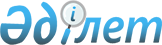 Жангелдин ауданы ауылдарының, ауылдық округтерінің 2022-2024 жылдарға арналған бюджеттері туралыҚостанай облысы Жангелдин ауданы мәслихатының 2021 жылғы 31 желтоқсандағы № 73 шешімі.
       "Қазақстан Республикасындағы жергiлiктi мемлекеттік басқару және өзiн-өзi басқару туралы" 2001 жылғы 23 қаңтардағы Қазақстан Республикасы Заңының 6-бабы 1-тармағының 1) тармақшасына сәйкес Жангелдин аудандық мәслихаты ШЕШТІ:
      1. Ақкөл ауылының 2022-2024 жылдарға арналған бюджеті тиісінше 1, 2 және 3-қосымшаларға сәйкес, оның ішінде 2022 жылға мынадай көлемдерде бекітілсін:
      1) кірістер – 39 222,8 мың теңге, оның iшiнде:
      салықтық түсімдер бойынша – 953,0 мың теңге;
      салықтық емес түсімдер бойынша – 0,0 мың теңге;
      негізгі капиталды сатудан түсетін түсімдер – 153,0 мың теңге;
      трансферттер түсімі бойынша – 37 792,0 мың теңге;
      2) шығындар – 39 222,8 мың теңге;
      3) таза бюджеттiк кредиттеу – 0,0 мың теңге, оның iшiнде:
      бюджеттік кредиттер – 0,0 мың теңге;
      бюджеттік кредиттерді өтеу – 0,0 мың теңге;
      4) қаржы активтерімен операциялар бойынша сальдо – 0,0 мың теңге, оның ішінде: қаржы активтерін сатып алу – 0,0 мың теңге;
      5) бюджет тапшылығы (профициті) – 324,8 мың теңге;
      6) бюджет тапшылығын қаржыландыру (профицитін пайдалану) – 324,8 мың теңге.
      Ескерту. 1-тармақ жаңа редакцияда - Қостанай облысы Жангелдин ауданы мәслихатының 14.11.2022 № 131 шешімімен (01.01.2022 бастап қолданысқа енгізіледі).


      2. 2022 жылға арналған Ақкөл ауылының бюджетінде аудандық бюджеттен берілетін субвенциялар көлемі 31 088,0 мың теңге сомасында көзделгені ескерілсін.
      3. Аралбай ауылының 2022-2024 жылдарға арналған бюджеті тиісінше 4, 5 және 6-қосымшаларға сәйкес, оның ішінде 2022 жылға мынадай көлемдерде бекітілсін:
      1) кірістер – 24 509,6 мың теңге, оның iшiнде:
      салықтық түсімдер бойынша – 348,0 мың теңге;
      салықтық емес түсімдер бойынша – 0,0 мың теңге;
      негізгі капиталды сатудан түсетін түсімдер - 0,0 мың теңге;
      трансферттер түсімі бойынша – 24 131,2 мың теңге;
      2) шығындар – 24 509,6 мың теңге;
      3) таза бюджеттiк кредиттеу – 0,0 мың теңге, оның iшiнде:
      бюджеттік кредиттер – 0,0 мың теңге;
      бюджеттік кредиттерді өтеу – 0,0 мың теңге;
      4) қаржы активтерімен операциялар бойынша сальдо – 0,0 мың теңге, оның ішінде: қаржы активтерін сатып алу – 0,0 мың теңге;
      5) бюджет тапшылығы (профициті) – -30,4 мың теңге;
      6) бюджет тапшылығын қаржыландыру (профицитін пайдалану) – 30,4 мың теңге.
      Ескерту. 3-тармақ жаңа редакцияда - Қостанай облысы Жангелдин ауданы мәслихатының 14.11.2022 № 131 шешімімен (01.01.2022 бастап қолданысқа енгізіледі).


      4. 2022 жылға арналған Аралбай ауылының бюджетінде аудандық бюджеттен берілетін субвенциялар көлемі 22 555,0 мың теңге сомасында көзделгені ескерілсін.
      5. Ахмет Байтұрсынұлы ауылының 2022-2024 жылдарға арналған бюджеті тиісінше 7, 8 және 9-қосымшаларға сәйкес, оның ішінде 2022 жылға мынадай көлемдерде бекітілсін:
      1) кірістер – 27 927,5 мың теңге, оның iшiнде:
      салықтық түсімдер бойынша – 817,0 мың теңге;
      салықтық емес түсімдер бойынша – 0,0 мың теңге;
      негізгі капиталды сатудан түсетін түсімдер - 0,0 мың теңге;
      трансферттер түсімі бойынша – 26 869,9 мың теңге;
      2) шығындар – 27 927,5 мың теңге;
      3) таза бюджеттiк кредиттеу – 0,0 мың теңге, оның iшiнде:
      бюджеттік кредиттер – 0,0 мың теңге;
      бюджеттік кредиттерді өтеу – 0,0 мың теңге;
      4) қаржы активтерімен операциялар бойынша сальдо – 0,0 мың теңге, оның ішінде: қаржы активтерін сатып алу – 0,0 мың теңге;
      5) бюджет тапшылығы (профициті) – -240,6 мың теңге;
      6) бюджет тапшылығын қаржыландыру (профицитін пайдалану) – 240,6 мың теңге.
      Ескерту. 5-тармақ жаңа редакцияда - Қостанай облысы Жангелдин ауданы мәслихатының 14.11.2022 № 131 шешімімен (01.01.2022 бастап қолданысқа енгізіледі).


      6. 2022 жылға арналған Ахмет Байтұрсынұлы ауылының бюджетінде аудандық бюджеттен берілетін субвенциялар көлемі 23 082,0 мың теңге сомасында көзделгені ескерілсін.
      7. Сужарған ауылының 2022-2024 жылдарға арналған бюджеті тиісінше 10, 11 және 12-қосымшаларға сәйкес, оның ішінде 2022 жылға мынадай көлемдерде бекітілсін:
      1) кірістер – 35 605,2 мың теңге, оның iшiнде:
      салықтық түсімдер бойынша – 446 мың теңге;
      салықтық емес түсімдер бойынша – 0,0 мың теңге;
      негізгі капиталды сатудан түсетін түсімдер - 0,0 мың теңге;
      трансферттер түсімі бойынша – 34 971,6 мың теңге;
      2) шығындар – 35 605,2 мың теңге;
      3) таза бюджеттiк кредиттеу – 0,0 мың теңге, оның iшiнде:
      бюджеттік кредиттер – 0,0 мың теңге;
      бюджеттік кредиттерді өтеу – 0,0 мың теңге;
      4) қаржы активтерімен операциялар бойынша сальдо – 0,0 мың теңге, оның ішінде: қаржы активтерін сатып алу – 0,0 мың теңге;
      5) бюджет тапшылығы (профициті) – -187,6 мың теңге;
      6) бюджет тапшылығын қаржыландыру (профицитін пайдалану) – 187,6 мың теңге.
      Ескерту. 7-тармақ жаңа редакцияда - Қостанай облысы Жангелдин ауданы мәслихатының 14.11.2022 № 131 шешімімен (01.01.2022 бастап қолданысқа енгізіледі).


      8. 2022 жылға арналған Сужарған ауылының бюджетінде аудандық бюджеттен берілетін субвенциялар көлемі 19 693,0 мың теңге сомасында көзделгені ескерілсін.
      9. Торғай ауылының 2022-2024 жылдарға арналған бюджеті тиісінше 13, 14 және 15-қосымшаларға сәйкес, оның ішінде 2022 жылға мынадай көлемдерде бекітілсін:
      1) кірістер – 260 882,2 мың теңге, оның iшiнде:
      салықтық түсімдер бойынша – 5836,0 мың теңге;
      салықтық емес түсімдер бойынша – 238,0 мың теңге;
      негізгі капиталды сатудан түсетін түсімдер - 0,0 мың теңге;
      трансферттер түсімі бойынша – 250 957,3 мың теңге;
      2) шығындар – 260 882,2 мың теңге;
      3) таза бюджеттiк кредиттеу – 0,0 мың теңге, оның iшiнде:
      бюджеттік кредиттер – 0,0 мың теңге;
      бюджеттік кредиттерді өтеу – 0,0 мың теңге;
      4) қаржы активтерімен операциялар бойынша сальдо – 0,0 мың теңге, оның ішінде: қаржы активтерін сатып алу – 0,0 мың теңге;
      5) бюджет тапшылығы (профициті) – -3850,9 мың теңге;
      6) бюджет тапшылығын қаржыландыру (профицитін пайдалану) – 3850,9 мың теңге.
      Ескерту. 9-тармақ жаңа редакцияда - Қостанай облысы Жангелдин ауданы мәслихатының 14.11.2022 № 131 шешімімен (01.01.2022 бастап қолданысқа енгізіледі).


      10. 2022 жылға арналған Торғай ауылының бюджетінде аудандық бюджеттен берілетін субвенциялар көлемі 98 877,0 мың теңге сомасында көзделгені ескерілсін.
      11. Шеген ауылының 2022-2024 жылдарға арналған бюджеті тиісінше 16, 17 және 18-қосымшаларға сәйкес, оның ішінде 2022 жылға мынадай көлемдерде бекітілсін:
      1) кірістер – 24 602,2 мың теңге, оның iшiнде:
      салықтық түсімдер бойынша – 755,0 мың теңге;
      салықтық емес түсімдер бойынша – 62,0 мың теңге;
      негізгі капиталды сатудан түсетін түсімдер - 0,0 мың теңге;
      трансферттер түсімі бойынша – 23 609,7 мың теңге;
      2) шығындар – 24 602,2 мың теңге;
      3) таза бюджеттiк кредиттеу – 0,0 мың теңге, оның iшiнде:
      бюджеттік кредиттер – 0,0 мың теңге;
      бюджеттік кредиттерді өтеу – 0,0 мың теңге;
      4) қаржы активтерімен операциялар бойынша сальдо – 0,0 мың теңге, оның ішінде: қаржы активтерін сатып алу – 0,0 мың теңге;
      5) бюджет тапшылығы (профициті) – -175,5 мың теңге;
      6) бюджет тапшылығын қаржыландыру (профицитін пайдалану) – 175,5 мың теңге.
      Ескерту. 11-тармақ жаңа редакцияда - Қостанай облысы Жангелдин ауданы мәслихатының 14.11.2022 № 131 шешімімен (01.01.2022 бастап қолданысқа енгізіледі).


      12. 2022 жылға арналған Шеген ауылының бюджетінде аудандық бюджеттен берілетін субвенциялар көлемі 22 337,0 мың теңге сомасында көзделгені ескерілсін.
      13. Ақшығанақ ауылдық округінің 2022-2024 жылдарға арналған бюджеті тиісінше 19, 20 және 21-қосымшаларға сәйкес, оның ішінде 2022 жылға мынадай көлемдерде бекітілсін:
      1) кірістер – 40 265,7 мың теңге, оның iшiнде:
      салықтық түсімдер бойынша – 1164,0 мың теңге;
      салықтық емес түсімдер бойынша – 51,0 мың теңге;
      негізгі капиталды сатудан түсетін түсімдер - 0,0 мың теңге;
      трансферттер түсімі бойынша – 38 926,8 мың теңге;
      2) шығындар – 40 265,7 мың теңге;
      3) таза бюджеттiк кредиттеу – 0,0 мың теңге, оның iшiнде:
      бюджеттік кредиттер – 0,0 мың теңге;
      бюджеттік кредиттерді өтеу – 0,0 мың теңге;
      4) қаржы активтерімен операциялар бойынша сальдо – 0,0 мың теңге, оның ішінде: қаржы активтерін сатып алу – 0,0 мың теңге;
      5) бюджет тапшылығы (профициті) – -123,9 мың теңге;
      6) бюджет тапшылығын қаржыландыру (профицитін пайдалану) – 123,9 мың теңге.
      Ескерту. 13-тармақ жаңа редакцияда - Қостанай облысы Жангелдин ауданы мәслихатының 14.11.2022 № 131 шешімімен (01.01.2022 бастап қолданысқа енгізіледі).


      14. 2022 жылға арналған Ақшығанақ ауылдық округінің бюджетінде аудандық бюджеттен берілетін субвенциялар көлемі 37 293,0 мың теңге сомасында көзделгені ескерілсін.
      15. Албарбөгет ауылдық округінің 2022-2024 жылдарға арналған бюджеті тиісінше 22, 23 және 24-қосымшаларға сәйкес, оның ішінде 2022 жылға мынадай көлемдерде бекітілсін:
      1) кірістер – 32 114,5 мың теңге, оның iшiнде:
      салықтық түсімдер бойынша – 1491,0 мың теңге;
      салықтық емес түсімдер бойынша – 0,0 мың теңге;
      негізгі капиталды сатудан түсетін түсімдер - 22,0 мың теңге;
      трансферттер түсімі бойынша – 29 719,9 мың теңге;
      2) шығындар – 32 114,5 мың теңге;
      3) таза бюджеттiк кредиттеу – 0,0 мың теңге, оның iшiнде:
      бюджеттік кредиттер – 0,0 мың теңге;
      бюджеттік кредиттерді өтеу – 0,0 мың теңге;
      4) қаржы активтерімен операциялар бойынша сальдо – 0,0 мың теңге, оның ішінде: қаржы активтерін сатып алу – 0,0 мың теңге;
      5) бюджет тапшылығы (профициті) – -881,6 мың теңге;
      6) бюджет тапшылығын қаржыландыру (профицитін пайдалану) – 881,6 мың теңге.
      Ескерту. 15-тармақ жаңа редакцияда - Қостанай облысы Жангелдин ауданы мәслихатының 14.11.2022 № 131 шешімімен (01.01.2022 бастап қолданысқа енгізіледі).


      16. 2022 жылға арналған Албарбөгет ауылдық округінің бюджетінде аудандық бюджеттен берілетін субвенциялар көлемі 22 620,0 мың теңге сомасында көзделгені ескерілсін.
      17. Жаркөл ауылдық округінің 2022-2024 жылдарға арналған бюджеті тиісінше 25, 26 және 27-қосымшаларға сәйкес, оның ішінде 2022 жылға мынадай көлемдерде бекітілсін:
      1) кірістер – 33 587,9 мың теңге, оның iшiнде:
      салықтық түсімдер бойынша – 1195,0 мың теңге;
      салықтық емес түсімдер бойынша – 0,0 мың теңге;
      негізгі капиталды сатудан түсетін түсімдер - 291,0 мың теңге;
      трансферттер түсімі бойынша – 29 949,6 мың теңге;
      2) шығындар – 33 587,9 мың теңге;
      3) таза бюджеттiк кредиттеу – 0,0 мың теңге, оның iшiнде:
      бюджеттік кредиттер – 0,0 мың теңге;
      бюджеттік кредиттерді өтеу – 0,0 мың теңге;
      4) қаржы активтерімен операциялар бойынша сальдо – 0,0 мың теңге, оның ішінде: қаржы активтерін сатып алу – 0,0 мың теңге;
      5) бюджет тапшылығы (профициті) – -2152,3 мың теңге;
      6) бюджет тапшылығын қаржыландыру (профицитін пайдалану) – 2152,3 мың теңге.
      Ескерту. 17-тармақ жаңа редакцияда - Қостанай облысы Жангелдин ауданы мәслихатының 14.11.2022 № 131 шешімімен (01.01.2022 бастап қолданысқа енгізіледі).


      18. 2022 жылға арналған Жаркөл ауылдық округінің бюджетінде аудандық бюджеттен берілетін субвенциялар көлемі 27 772,0 мың теңге сомасында көзделгені ескерілсін.
      19. Қалам-Қарасу ауылдық округінің 2022-2024 жылдарға арналған бюджеті тиісінше 28, 29 және 30-қосымшаларға сәйкес, оның ішінде 2022 жылға мынадай көлемдерде бекітілсін:
      1) кірістер – 23 714,8 мың теңге, оның iшiнде:
      салықтық түсімдер бойынша – 437,0 мың теңге;
      салықтық емес түсімдер бойынша – 0,0 мың теңге;
      негізгі капиталды сатудан түсетін түсімдер - 0,0 мың теңге;
      трансферттер түсімі бойынша – 23 017,1 мың теңге;
      2) шығындар – 23 714,8 мың теңге;
      3) таза бюджеттiк кредиттеу – 0,0 мың теңге, оның iшiнде:
      бюджеттік кредиттер – 0,0 мың теңге;
      бюджеттік кредиттерді өтеу – 0,0 мың теңге;
      4) қаржы активтерімен операциялар бойынша сальдо – 0,0 мың теңге, оның ішінде: қаржы активтерін сатып алу – 0,0 мың теңге;
      5) бюджет тапшылығы (профициті) – -260,7 мың теңге;
      6) бюджет тапшылығын қаржыландыру (профицитін пайдалану) – 260,7 мың теңге.
      Ескерту. 19-тармақ жаңа редакцияда - Қостанай облысы Жангелдин ауданы мәслихатының 14.11.2022 № 131 шешімімен (01.01.2022 бастап қолданысқа енгізіледі).


      20. 2022 жылға арналған Қалам-Қарасу ауылдық округінің бюджетінде аудандық бюджеттен берілетін субвенциялар көлемі 20 962,0 мың теңге сомасында көзделгені ескерілсін.
      21. Қызбел ауылдық округінің 2022-2024 жылдарға арналған бюджеті тиісінше 31, 32 және 33-қосымшаларға сәйкес, оның ішінде 2022 жылға мынадай көлемдерде бекітілсін:
      1) кірістер – 33 235,4 мың теңге, оның iшiнде:
      салықтық түсімдер бойынша – 977,0 мың теңге;
      салықтық емес түсімдер бойынша – 170,0 мың теңге;
      негізгі капиталды сатудан түсетін түсімдер - 64,0 мың теңге;
      трансферттер түсімі бойынша – 31 413,5 мың теңге;
      2) шығындар – 33 235,4 мың теңге;
      3) таза бюджеттiк кредиттеу – 0,0 мың теңге, оның iшiнде:
      бюджеттік кредиттер – 0,0 мың теңге;
      бюджеттік кредиттерді өтеу – 0,0 мың теңге;
      4) қаржы активтерімен операциялар бойынша сальдо – 0,0 мың теңге, оның ішінде: қаржы активтерін сатып алу – 0,0 мың теңге;
      5) бюджет тапшылығы (профициті) – -610,9 мың теңге;
      6) бюджет тапшылығын қаржыландыру (профицитін пайдалану) – 610,9 мың теңге.
      Ескерту. 21-тармақ жаңа редакцияда - Қостанай облысы Жангелдин ауданы мәслихатының 14.11.2022 № 131 шешімімен (01.01.2022 бастап қолданысқа енгізіледі).


      22. 2022 жылға арналған Қызбел ауылдық округінің бюджетінде аудандық бюджеттен берілетін субвенциялар көлемі 28 456,0 мың теңге сомасында көзделгені ескерілсін.
      23. Шилі ауылдық округінің 2022-2024 жылдарға арналған бюджеті тиісінше 34, 35 және 36-қосымшаларға сәйкес, оның ішінде 2022 жылға мынадай көлемдерде бекітілсін:
      1) кірістер – 24 536,1 мың теңге, оның iшiнде:
      салықтық түсімдер бойынша – 1036,0 мың теңге;
      салықтық емес түсімдер бойынша – 45,0 мың теңге;
      негізгі капиталды сатудан түсетін түсімдер - 0,0 мың теңге;
      трансферттер түсімі бойынша – 23 454,9 мың теңге;
      2) шығындар – 24 536,1 мың теңге;
      3) таза бюджеттiк кредиттеу – 0,0 мың теңге, оның iшiнде:
      бюджеттік кредиттер – 0,0 мың теңге;
      бюджеттік кредиттерді өтеу – 0,0 мың теңге;
      4) қаржы активтерімен операциялар бойынша сальдо – 0,0 мың теңге, оның ішінде: қаржы активтерін сатып алу – 0,0 мың теңге;
      5) бюджет тапшылығы (профициті) – -0,2 мың теңге;
      6) бюджет тапшылығын қаржыландыру (профицитін пайдалану) – 0,2 мың теңге.
      Ескерту. 23-тармақ жаңа редакцияда - Қостанай облысы Жангелдин ауданы мәслихатының 14.11.2022 № 131 шешімімен (01.01.2022 бастап қолданысқа енгізіледі).


      24. 2022 жылға арналған Шилі ауылдық округінің бюджетінде аудандық бюджеттен берілетін субвенциялар көлемі 20 303,0 мың теңге сомасында көзделгені ескерілсін.
      25. Ауылдардың, ауылдық округтердің бюджеттерінен аудандық бюджетке бюджеттік алып қоюлар көлемі көзделмеген.
      26. Осы шешім 2022 жылғы 1 қаңтардан бастап қолданысқа енгізіледі. Жангелдин ауданы Ақкөл ауылының 2022 жылға арналған бюджеті
      Ескерту. 1-қосымша жаңа редакцияда - Қостанай облысы Жангелдин ауданы мәслихатының 14.11.2022 № 131 шешімімен (01.01.2022 бастап қолданысқа енгізіледі). Жангелдин ауданы Ақкөл ауылының 2023 жылға арналған бюджеті Жангелдин ауданы Ақкөл ауылының 2024 жылға арналған бюджеті Жангелдин ауданы Аралбай ауылының 2022 жылға арналған бюджеті
      Ескерту. 4-қосымша жаңа редакцияда - Қостанай облысы Жангелдин ауданы мәслихатының 14.11.2022 № 131 шешімімен (01.01.2022 бастап қолданысқа енгізіледі). Жангелдин ауданы Аралбай ауылының 2023 жылға арналған бюджеті Жангелдин ауданы Аралбай ауылының 2024 жылға арналған бюджеті Жангелдин ауданы Ахмет Байтұрсынұлы ауылының 2022 жылға арналған бюджеті
      Ескерту. 7-қосымша жаңа редакцияда - Қостанай облысы Жангелдин ауданы мәслихатының 14.11.2022 № 131 шешімімен (01.01.2022 бастап қолданысқа енгізіледі). Жангелдин ауданы Ахмет Байтұрсынұлы ауылының 2023 жылға арналған бюджеті Жангелдин ауданы Ахмет Байтұрсынұлы ауылының 2024 жылға арналған бюджеті Жангелдин ауданы Сужарған ауылының 2022 жылға арналған бюджеті
      Ескерту. 10-қосымша жаңа редакцияда - Қостанай облысы Жангелдин ауданы мәслихатының 14.11.2022 № 131 шешімімен (01.01.2022 бастап қолданысқа енгізіледі). Жангелдин ауданы Сужарған ауылының 2023 жылға арналған бюджеті Жангелдин ауданы Сужарған ауылының 2024 жылға арналған бюджеті Жангелдин ауданы Торғай ауылының 2022 жылға арналған бюджеті
      Ескерту. 13-қосымша жаңа редакцияда - Қостанай облысы Жангелдин ауданы мәслихатының 14.11.2022 № 131 шешімімен (01.01.2022 бастап қолданысқа енгізіледі). Жангелдин ауданы Торғай ауылының 2023 жылға арналған бюджеті Жангелдин ауданы Торғай ауылының 2024 жылға арналған бюджеті Жангелдин ауданы Шеген ауылының 2022 жылға арналған бюджеті
      Ескерту. 16-қосымша жаңа редакцияда - Қостанай облысы Жангелдин ауданы мәслихатының 14.11.2022 № 131 шешімімен (01.01.2022 бастап қолданысқа енгізіледі). Жангелдин ауданы Шеген ауылының 2023 жылға арналған бюджеті Жангелдин ауданы Шеген ауылының 2024 жылға арналған бюджеті Жангелдин ауданы Ақшығанақ ауылдық округінің 2022 жылға арналған бюджеті
      Ескерту. 19-қосымша жаңа редакцияда - Қостанай облысы Жангелдин ауданы мәслихатының 14.11.2022 № 131 шешімімен (01.01.2022 бастап қолданысқа енгізіледі). Жангелдин ауданы Ақшығанақ ауылдық округінің 2023 жылға арналған бюджеті Жангелдин ауданы Ақшығанақ ауылдық округінің 2024 жылға арналған бюджеті Жангелдин ауданы Албарбөгет ауылдық округінің 2022 жылға арналған бюджеті
      Ескерту. 22-қосымша жаңа редакцияда - Қостанай облысы Жангелдин ауданы мәслихатының 14.11.2022 № 131 шешімімен (01.01.2022 бастап қолданысқа енгізіледі). Жангелдин ауданы Албарбөгет ауылдық округінің 2023 жылға арналған бюджеті Жангелдин ауданы Албарбөгет ауылдық округінің 2024 жылға арналған бюджеті Жангелдин ауданы Жаркөл ауылдық округінің 2022 жылға арналған бюджеті
      Ескерту. 25-қосымша жаңа редакцияда - Қостанай облысы Жангелдин ауданы мәслихатының 14.11.2022 № 131 шешімімен (01.01.2022 бастап қолданысқа енгізіледі). Жангелдин ауданы Жаркөл ауылдық округінің 2023 жылға арналған бюджеті Жангелдин ауданы Жаркөл ауылдық округінің 2024 жылға арналған бюджеті Жангелдин ауданы Қалам-Қарасу ауылдық округінің 2022 жылға арналған бюджеті
      Ескерту. 28-қосымша жаңа редакцияда - Қостанай облысы Жангелдин ауданы мәслихатының 14.11.2022 № 131 шешімімен (01.01.2022 бастап қолданысқа енгізіледі). Жангелдин ауданы Қалам-Қарасу ауылдық округінің 2023 жылға арналған бюджеті Жангелдин ауданы Қалам-Қарасу ауылдық округінің 2024 жылға арналған бюджеті Жангелдин ауданы Қызбел ауылдық округінің 2022 жылға арналған бюджеті
      Ескерту. 31-қосымша жаңа редакцияда - Қостанай облысы Жангелдин ауданы мәслихатының 14.11.2022 № 131 шешімімен (01.01.2022 бастап қолданысқа енгізіледі). Жангелдин ауданы Қызбел ауылдық округінің 2023 жылға арналған бюджеті Жангелдин ауданы Қызбел ауылдық округінің 2024 жылға арналған бюджеті Жангелдин ауданы Шилі ауылдық округінің 2022 жылға арналған бюджеті
      Ескерту. 34-қосымша жаңа редакцияда - Қостанай облысы Жангелдин ауданы мәслихатының 14.11.2022 № 131 шешімімен (01.01.2022 бастап қолданысқа енгізіледі). Жангелдин ауданы Шилі ауылдық округінің 2023 жылға арналған бюджеті Жангелдин ауданы Шилі ауылдық округінің 2024 жылға арналған бюджеті
					© 2012. Қазақстан Республикасы Әділет министрлігінің «Қазақстан Республикасының Заңнама және құқықтық ақпарат институты» ШЖҚ РМК
				
      Жангелдин аудандық мәслихатының хатшысы 

С. Нургазин
Жангелдинаудандық мәслихатының2021 жылғы 31 желтоқсандағы№ 73 шешіміне1-қосымша
Санаты
Санаты
Санаты
Санаты
Санаты
Сомасы, мың теңге
Сыныбы
Сыныбы
Сыныбы
Сыныбы
Сомасы, мың теңге
Кіші сыныбы
Кіші сыныбы
Кіші сыныбы
Сомасы, мың теңге
Атауы
Атауы
Сомасы, мың теңге
І. КІРІСТЕР
І. КІРІСТЕР
39222,8
1
Салықтық түсімдер
Салықтық түсімдер
953,0
01
Табыс салығы
Табыс салығы
123,0
2
Жеке табыс салығы
Жеке табыс салығы
123,0
04
Меншiкке салынатын салықтар
Меншiкке салынатын салықтар
830,0
1
Мүлiкке салынатын салықтар
Мүлiкке салынатын салықтар
35,0
4
Көлiк құралдарына салынатын салық
Көлiк құралдарына салынатын салық
795,0
4
Трансферттердің түсімдері
Трансферттердің түсімдері
37792,0
02
Мемлекеттiк басқарудың жоғары тұрған органдарынан түсетiн трансферттер
Мемлекеттiк басқарудың жоғары тұрған органдарынан түсетiн трансферттер
37792,0
3
Аудандардың (облыстық маңызы бар қаланың) бюджетінен трансферттер
Аудандардың (облыстық маңызы бар қаланың) бюджетінен трансферттер
37792,0
Функционалдық топ
Функционалдық топ
Функционалдық топ
Функционалдық топ
Функционалдық топ
Сомасы, мың теңге
Кіші функция
Кіші функция
Кіші функция
Кіші функция
Сомасы, мың теңге
Бюджеттік бағдарламалардың әкімшісі
Бюджеттік бағдарламалардың әкімшісі
Бюджеттік бағдарламалардың әкімшісі
Сомасы, мың теңге
Бағдарлама
Бағдарлама
Сомасы, мың теңге
Атауы
Сомасы, мың теңге
ІІ. ШЫҒЫНДАР
39222,8
01
Жалпы сипаттағы мемлекеттiк көрсетілетін қызметтер
18574,4
1
Мемлекеттiк басқарудың жалпы функцияларын орындайтын өкiлдi, атқарушы және басқа органдар
18574,4
124
Аудандық маңызы бар қала, ауыл, кент, ауылдық округ әкімінің аппараты
18574,4
001
Аудандық маңызы бар қала, ауыл, кент, ауылдық округ әкімінің қызметін қамтамасыз ету жөніндегі қызметтер
18348,6
022
Мемлекеттік органның күрделі шығыстары
225,8
07
Тұрғын үй-коммуналдық шаруашылық
7403,3
3
Елді-мекендерді көркейту
7403,3
124
Аудандық маңызы бар қала, ауыл, кент, ауылдық округ әкімінің аппараты
7403,3
008
Елді мекендердегі көшелерді жарықтандыру
660,6
009
Елді мекендердің санитариясын қамтамасыз ету
244,9
011
Елді мекендерді абаттандыру мен көгалдандыру
6497,8
08
Мәдениет, спорт, туризм және ақпараттық кеңістiк
1106,7
2
Спорт
1106,7
124
Аудандық маңызы бар қала, ауыл, кент, ауылдық округ әкімінің аппараты
1106,7
028
Жергілікті деңгейде дене шынықтыру-сауықтыру және спорттық іс-шараларды өткізу
1106,7
15
Трансферттер
12138,4
1
Трансферттер
12138,4
124
Аудандық маңызы бар қала, ауыл, кент, ауылдық округ әкімінің аппараты
12138,4
048
Пайдаланылмаған (толық пайдаланылмаған) нысаналы трансферттерді қайтару
0,6
051
Заңнаманың өзгеруіне байланысты жоғары тұрған бюджеттің шығындарын өтеуге төмен тұрған бюджеттен берілетін ағымдағы нысаналы трансферттер
12137,8
V. Бюджет тапшылығы (профициті)
-324,8
VI. Бюджет тапшылығын қаржыландыру (профицитін пайдалану)
324,8
8
Бюджет қаражатының пайдаланылатын қалдықтары
324,8
01
Бюджет қаражаты қалдықтары
324,8
1
Бюджет қаражатының бос қалдықтары
324,8
01
Бюджет қаражатының бос қалдықтары
324,8Жангелдинаудандық мәслихатының2021 жылғы 31 желтоқсандағы№ 73 шешіміне2-қосымша
Санаты
Сыныбы
Кіші сыныбы
Атауы
Атауы
Сомасы, мың теңге
І. КІРІСТЕР
І. КІРІСТЕР
34884,0
1
Салықтық түсімдер
Салықтық түсімдер
1206,0
01
Табыс салығы
Табыс салығы
200,0
2
Жеке табыс салығы
Жеке табыс салығы
200,0
04
Меншiкке салынатын салықтар
Меншiкке салынатын салықтар
920,0
1
Мүлiкке салынатын салықтар
Мүлiкке салынатын салықтар
40,0
4
Көлiк құралдарына салынатын салық
Көлiк құралдарына салынатын салық
880,0
05
Тауарларға, жұмыстарға және қызметтерге салынатын iшкi салықтар
Тауарларға, жұмыстарға және қызметтерге салынатын iшкi салықтар
86,0
3
Табиғи және басқа да ресурстарды пайдаланғаны үшiн түсетiн түсiмдер
Табиғи және басқа да ресурстарды пайдаланғаны үшiн түсетiн түсiмдер
86,0
4
Трансферттердің түсімдері
Трансферттердің түсімдері
33678,0
02
Мемлекеттiк басқарудың жоғары тұрған органдарынан түсетiн трансферттер
Мемлекеттiк басқарудың жоғары тұрған органдарынан түсетiн трансферттер
33678,0
3
Аудандардың (облыстық маңызы бар қаланың) бюджетінен трансферттер
Аудандардың (облыстық маңызы бар қаланың) бюджетінен трансферттер
33678,0
Функционалдық топ
Кіші функция
Бюджеттік бағдарламалардың әкімшісі
Бағдарлама
Атауы
Сомасы, мың теңге
ІІ. ШЫҒЫНДАР
34884,0
01
Жалпы сипаттағы мемлекеттiк көрсетілетін қызметтер
27810,7
1
Мемлекеттiк басқарудың жалпы функцияларын орындайтын өкiлдi, атқарушы және басқа органдар
27810,7
124
Аудандық маңызы бар қала, ауыл, кент, ауылдық округ әкімінің аппараты
27810,7
001
Аудандық маңызы бар қала, ауыл, кент, ауылдық округ әкімінің қызметін қамтамасыз ету жөніндегі қызметтер
21565,7
022
Мемлекеттік органның күрделі шығыстары
6245,0
07
Тұрғын үй-коммуналдық шаруашылық
5650,0
3
Елді-мекендерді көркейту
5650,0
124
Аудандық маңызы бар қала, ауыл, кент, ауылдық округ әкімінің аппараты
5650,0
008
Елді мекендердегі көшелерді жарықтандыру
650,0
011
Елді мекендерді абаттандыру мен көгалдандыру
5000,0
08
Мәдениет, спорт, туризм және ақпараттық кеңістiк
1423,3
2
Спорт
1423,3
124
Аудандық маңызы бар қала, ауыл, кент, ауылдық округ әкімінің аппараты
1423,3
028
Жергілікті деңгейде дене шынықтыру-сауықтыру және спорттық іс-шараларды өткізу
1423,3Жангелдинаудандық мәслихатының2021 жылғы 31 желтоқсандағы№ 73 шешіміне3-қосымша
Санаты
Сыныбы
Кіші сыныбы
Атауы
Атауы
Сомасы, мың теңге
І. КІРІСТЕР
І. КІРІСТЕР
34984,0
1
Салықтық түсімдер
Салықтық түсімдер
1306,0
01
Табыс салығы
Табыс салығы
200,0
2
Жеке табыс салығы
Жеке табыс салығы
200,0
04
Меншiкке салынатын салықтар
Меншiкке салынатын салықтар
1020,0
1
Мүлiкке салынатын салықтар
Мүлiкке салынатын салықтар
40,0
4
Көлiк құралдарына салынатын салық
Көлiк құралдарына салынатын салық
980,0
05
Тауарларға, жұмыстарға және қызметтерге салынатын iшкi салықтар
Тауарларға, жұмыстарға және қызметтерге салынатын iшкi салықтар
86,0
3
Табиғи және басқа да ресурстарды пайдаланғаны үшiн түсетiн түсiмдер
Табиғи және басқа да ресурстарды пайдаланғаны үшiн түсетiн түсiмдер
86,0
4
Трансферттердің түсімдері
Трансферттердің түсімдері
33678,0
02
Мемлекеттiк басқарудың жоғары тұрған органдарынан түсетiн трансферттер
Мемлекеттiк басқарудың жоғары тұрған органдарынан түсетiн трансферттер
33678,0
3
Аудандардың (облыстық маңызы бар қаланың) бюджетінен трансферттер
Аудандардың (облыстық маңызы бар қаланың) бюджетінен трансферттер
33678,0
Функционалдық топ
Кіші функция
Бюджеттік бағдарламалардың әкімшісі
Бағдарлама
Атауы
Сомасы, мың теңге
ІІ. ШЫҒЫНДАР
34984,0
01
Жалпы сипаттағы мемлекеттiк көрсетілетін қызметтер
27910,7
1
Мемлекеттiк басқарудың жалпы функцияларын орындайтын өкiлдi, атқарушы және басқа органдар
27910,7
124
Аудандық маңызы бар қала, ауыл, кент, ауылдық округ әкімінің аппараты
27910,7
001
Аудандық маңызы бар қала, ауыл, кент, ауылдық округ әкімінің қызметін қамтамасыз ету жөніндегі қызметтер
21665,7
022
Мемлекеттік органның күрделі шығыстары
6245,0
07
Тұрғын үй-коммуналдық шаруашылық
5650,0
3
Елді-мекендерді көркейту
5650,0
124
Аудандық маңызы бар қала, ауыл, кент, ауылдық округ әкімінің аппараты
5650,0
008
Елді мекендердегі көшелерді жарықтандыру
650,0
011
Елді мекендерді абаттандыру мен көгалдандыру
5000,0
08
Мәдениет, спорт, туризм және ақпараттық кеңістiк
1423,3
2
Спорт
1423,3
124
Аудандық маңызы бар қала, ауыл, кент, ауылдық округ әкімінің аппараты
1423,3
028
Жергілікті деңгейде дене шынықтыру-сауықтыру және спорттық іс-шараларды өткізу
1423,3Жангелдинаудандық мәслихатының2021 жылғы 31 желтоқсандағы№ 73 шешіміне4-қосымша
Санаты
Санаты
Санаты
Санаты
Санаты
Сомасы, мың теңге
Сыныбы
Сыныбы
Сыныбы
Сыныбы
Сомасы, мың теңге
Кіші сыныбы
Кіші сыныбы
Кіші сыныбы
Сомасы, мың теңге
Атауы
Атауы
Сомасы, мың теңге
І. КІРІСТЕР
І. КІРІСТЕР
24509,6
1
Салықтық түсімдер
Салықтық түсімдер
348,0
01
Табыс салығы
Табыс салығы
0,0
2
Жеке табыс салығы
Жеке табыс салығы
0,0
04
Меншiкке салынатын салықтар
Меншiкке салынатын салықтар
348,0
1
Мүлiкке салынатын салықтар
Мүлiкке салынатын салықтар
310,0
4
Көлiк құралдарына салынатын салық
Көлiк құралдарына салынатын салық
658,0
4
Трансферттердің түсімдері
Трансферттердің түсімдері
24131,2
02
Мемлекеттiк басқарудың жоғары тұрған органдарынан түсетiн трансферттер
Мемлекеттiк басқарудың жоғары тұрған органдарынан түсетiн трансферттер
24131,2
3
Аудандардың (облыстық маңызы бар қаланың) бюджетінен трансферттер
Аудандардың (облыстық маңызы бар қаланың) бюджетінен трансферттер
24131,2
Функционалдық топ
Функционалдық топ
Функционалдық топ
Функционалдық топ
Функционалдық топ
Сомасы, мың теңге
Кіші функция
Кіші функция
Кіші функция
Кіші функция
Сомасы, мың теңге
Бюджеттік бағдарламалардың әкімшісі
Бюджеттік бағдарламалардың әкімшісі
Бюджеттік бағдарламалардың әкімшісі
Сомасы, мың теңге
Бағдарлама
Бағдарлама
Сомасы, мың теңге
Атауы
Сомасы, мың теңге
ІІ. ШЫҒЫНДАР
24509,6
01
Жалпы сипаттағы мемлекеттiк көрсетілетін қызметтер
20027,5
1
Мемлекеттiк басқарудың жалпы функцияларын орындайтын өкiлдi, атқарушы және басқа органдар
20027,5
124
Аудандық маңызы бар қала, ауыл, кент, ауылдық округ әкімінің аппараты
20027,5
001
Аудандық маңызы бар қала, ауыл, кент, ауылдық округ әкімінің қызметін қамтамасыз ету жөніндегі қызметтер
19731,5
022
Мемлекеттік органның күрделі шығыстары
296,0
07
Тұрғын үй-коммуналдық шаруашылық
1293,3
3
Елді-мекендерді көркейту
1293,3
124
Аудандық маңызы бар қала, ауыл, кент, ауылдық округ әкімінің аппараты
1293,3
008
Елді мекендердегі көшелерді жарықтандыру
225,8
009
Елді мекендердің санитариясын қамтамасыз ету
300,0
011
Елді мекендерді абаттандыру мен көгалдандыру
767,5
08
Мәдениет, спорт, туризм және ақпараттық кеңістiк
1742,5
2
Спорт
1742,5
124
Аудандық маңызы бар қала, ауыл, кент, ауылдық округ әкімінің аппараты
1742,5
028
Жергілікті деңгейде дене шынықтыру-сауықтыру және спорттық іс-шараларды өткізу
1742,5
15
Трансферттер
1446,3
1
Трансферттер
1446,3
124
Аудандық маңызы бар қала, ауыл, кент, ауылдық округ әкімінің аппараты
1446,3
043
Бюджеттік алып коюлар
1446,0
048
Пайдаланылмаған (толық пайдаланылмаған) нысаналы трансферттерді қайтару
0,3
V. Бюджет тапшылығы (профициті)
-30,4
VI. Бюджет тапшылығын қаржыландыру (профицитін пайдалану)
30,4
8
Бюджет қаражатының пайдаланылатын қалдықтары
30,4
01
Бюджет қаражаты қалдықтары
30,4
1
Бюджет қаражатының бос қалдықтары
30,4
01
Бюджет қаражатының бос қалдықтары
30,4Жангелдинаудандық мәслихатының2021 жылғы 31 желтоқсандағы№ 73 шешіміне5-қосымша
Санаты
Сыныбы
Кіші сыныбы
Атауы
Атауы
Сомасы, мың теңге
І. КІРІСТЕР
І. КІРІСТЕР
25641,0
1
Салықтық түсімдер
Салықтық түсімдер
916,0
01
Табыс салығы
Табыс салығы
150,0
2
Жеке табыс салығы
Жеке табыс салығы
150,0
04
Меншiкке салынатын салықтар
Меншiкке салынатын салықтар
438,0
1
Мүлiкке салынатын салықтар
Мүлiкке салынатын салықтар
68,0
4
Көлiк құралдарына салынатын салық
Көлiк құралдарына салынатын салық
370,0
05
Тауарларға, жұмыстарға және қызметтерге салынатын iшкi салықтар
Тауарларға, жұмыстарға және қызметтерге салынатын iшкi салықтар
328,0
3
Табиғи және басқа да ресурстарды пайдаланғаны үшiн түсетiн түсiмдер
Табиғи және басқа да ресурстарды пайдаланғаны үшiн түсетiн түсiмдер
328,0
4
Трансферттердің түсімдері
Трансферттердің түсімдері
24725,0
02
Мемлекеттiк басқарудың жоғары тұрған органдарынан түсетiн трансферттер
Мемлекеттiк басқарудың жоғары тұрған органдарынан түсетiн трансферттер
24725,0
3
Аудандардың (облыстық маңызы бар қаланың) бюджетінен трансферттер
Аудандардың (облыстық маңызы бар қаланың) бюджетінен трансферттер
24725,0
Функционалдық топ
Кіші функция
Бюджеттік бағдарламалардың әкімшісі
Бағдарлама
Атауы
Сомасы, мың теңге
ІІ. ШЫҒЫНДАР
25641,0
01
Жалпы сипаттағы мемлекеттiк көрсетілетін қызметтер
22919,0
1
Мемлекеттiк басқарудың жалпы функцияларын орындайтын өкiлдi, атқарушы және басқа органдар
22919,0
124
Аудандық маңызы бар қала, ауыл, кент, ауылдық округ әкімінің аппараты
22919,0
001
Аудандық маңызы бар қала, ауыл, кент, ауылдық округ әкімінің қызметін қамтамасыз ету жөніндегі қызметтер
22589,0
022
Мемлекеттік органның күрделі шығыстары
330,0
07
Тұрғын үй-коммуналдық шаруашылық
1240,0
3
Елді-мекендерді көркейту
1240,0
124
Аудандық маңызы бар қала, ауыл, кент, ауылдық округ әкімінің аппараты
1240,0
008
Елді мекендердегі көшелерді жарықтандыру
540,0
009
Елді мекендердің санитариясын қамтамасыз ету
300,0
011
Елді мекендерді абаттандыру мен көгалдандыру
400,0
08
Мәдениет, спорт, туризм және ақпараттық кеңістiк
1482,0
2
Спорт
1482,0
124
Аудандық маңызы бар қала, ауыл, кент, ауылдық округ әкімінің аппараты
1482,0
028
Жергілікті деңгейде дене шынықтыру-сауықтыру және спорттық іс-шараларды өткізу
1482,0Жангелдинаудандық мәслихатының2021 жылғы 31 желтоқсандағы№ 73 шешіміне6-қосымша
Санаты
Сыныбы
Кіші сыныбы
Атауы
Атауы
Сомасы, мың теңге
І. КІРІСТЕР
І. КІРІСТЕР
25741,0
1
Салықтық түсімдер
Салықтық түсімдер
1016,0
01
Табыс салығы
Табыс салығы
150,0
2
Жеке табыс салығы
Жеке табыс салығы
150,0
04
Меншiкке салынатын салықтар
Меншiкке салынатын салықтар
538,0
1
Мүлiкке салынатын салықтар
Мүлiкке салынатын салықтар
68,0
4
Көлiк құралдарына салынатын салық
Көлiк құралдарына салынатын салық
470,0
05
Тауарларға, жұмыстарға және қызметтерге салынатын iшкi салықтар
Тауарларға, жұмыстарға және қызметтерге салынатын iшкi салықтар
328,0
3
Табиғи және басқа да ресурстарды пайдаланғаны үшiн түсетiн түсiмдер
Табиғи және басқа да ресурстарды пайдаланғаны үшiн түсетiн түсiмдер
328,0
4
Трансферттердің түсімдері
Трансферттердің түсімдері
24725,0
02
Мемлекеттiк басқарудың жоғары тұрған органдарынан түсетiн трансферттер
Мемлекеттiк басқарудың жоғары тұрған органдарынан түсетiн трансферттер
24725,0
3
Аудандардың (облыстық маңызы бар қаланың) бюджетінен трансферттер
Аудандардың (облыстық маңызы бар қаланың) бюджетінен трансферттер
24725,0
Функционалдық топ
Кіші функция
Бюджеттік бағдарламалардың әкімшісі
Бағдарлама
Атауы
Сомасы, мың теңге
ІІ. ШЫҒЫНДАР
25741,0
01
Жалпы сипаттағы мемлекеттiк көрсетілетін қызметтер
23019,0
1
Мемлекеттiк басқарудың жалпы функцияларын орындайтын өкiлдi, атқарушы және басқа органдар
23019,0
124
Аудандық маңызы бар қала, ауыл, кент, ауылдық округ әкімінің аппараты
23019,0
001
Аудандық маңызы бар қала, ауыл, кент, ауылдық округ әкімінің қызметін қамтамасыз ету жөніндегі қызметтер
22689,0
022
Мемлекеттік органның күрделі шығыстары
330,0
07
Тұрғын үй-коммуналдық шаруашылық
1240,0
3
Елді-мекендерді көркейту
1240,0
124
Аудандық маңызы бар қала, ауыл, кент, ауылдық округ әкімінің аппараты
1240,0
008
Елді мекендердегі көшелерді жарықтандыру
540,0
009
Елді мекендердің санитариясын қамтамасыз ету
300,0
011
Елді мекендерді абаттандыру мен көгалдандыру
400,0
08
Мәдениет, спорт, туризм және ақпараттық кеңістiк
1482,0
2
Спорт
1482,0
124
Аудандық маңызы бар қала, ауыл, кент, ауылдық округ әкімінің аппараты
1482,0
028
Жергілікті деңгейде дене шынықтыру-сауықтыру және спорттық іс-шараларды өткізу
1482,0Жангелдинаудандық мәслихатының2021 жылғы 31 желтоқсандағы№ 73 шешіміне7-қосымша
Санаты
Санаты
Санаты
Санаты
Санаты
Сомасы, мың теңге
Сыныбы
Сыныбы
Сыныбы
Сыныбы
Сомасы, мың теңге
Кіші сыныбы
Кіші сыныбы
Кіші сыныбы
Сомасы, мың теңге
Атауы
Атауы
Сомасы, мың теңге
І. КІРІСТЕР
І. КІРІСТЕР
27927,5
1
Салықтық түсімдер
Салықтық түсімдер
817,0
04
Меншiкке салынатын салықтар
Меншiкке салынатын салықтар
817,0
1
Мүлiкке салынатын салықтар
Мүлiкке салынатын салықтар
25,0
4
Көлiк құралдарына салынатын салық
Көлiк құралдарына салынатын салық
792,0
4
Трансферттердің түсімдері
Трансферттердің түсімдері
26869,9
02
Мемлекеттiк басқарудың жоғары тұрған органдарынан түсетiн трансферттер
Мемлекеттiк басқарудың жоғары тұрған органдарынан түсетiн трансферттер
26869,9
3
Аудандардың (облыстық маңызы бар қаланың) бюджетінен трансферттер
Аудандардың (облыстық маңызы бар қаланың) бюджетінен трансферттер
26869,9
Функционалдық топ
Функционалдық топ
Функционалдық топ
Функционалдық топ
Функционалдық топ
Сомасы, мың теңге
Кіші функция
Кіші функция
Кіші функция
Кіші функция
Сомасы, мың теңге
Бюджеттік бағдарламалардың әкімшісі
Бюджеттік бағдарламалардың әкімшісі
Бюджеттік бағдарламалардың әкімшісі
Сомасы, мың теңге
Бағдарлама
Бағдарлама
Сомасы, мың теңге
Атауы
Сомасы, мың теңге
ІІ. ШЫҒЫНДАР
27927,5
01
Жалпы сипаттағы мемлекеттiк көрсетілетін қызметтер
24652,4
1
Мемлекеттiк басқарудың жалпы функцияларын орындайтын өкiлдi, атқарушы және басқа органдар
24652,4
124
Аудандық маңызы бар қала, ауыл, кент, ауылдық округ әкімінің аппараты
24652,4
001
Аудандық маңызы бар қала, ауыл, кент, ауылдық округ әкімінің қызметін қамтамасыз ету жөніндегі қызметтер
24616,4
022
Мемлекеттік органның күрделі шығыстары
36,0
07
Тұрғын үй-коммуналдық шаруашылық
1045,3
3
Елді-мекендерді көркейту
1045,3
124
Аудандық маңызы бар қала, ауыл, кент, ауылдық округ әкімінің аппараты
1045,3
008
Елді мекендердегі көшелерді жарықтандыру
427,4
009
Елді мекендердің санитариясын қамтамасыз ету
267,9
011
Елді мекендерді абаттандыру мен көгалдандыру
350,0
08
Мәдениет, спорт, туризм және ақпараттық кеңістiк
996,7
2
Спорт
996,7
124
Аудандық маңызы бар қала, ауыл, кент, ауылдық округ әкімінің аппараты
996,7
028
Жергілікті деңгейде дене шынықтыру-сауықтыру және спорттық іс-шараларды өткізу
996,7
15
Трансферттер
1233,1
1
Трансферттер
1233,1
124
Аудандық маңызы бар қала, ауыл, кент, ауылдық округ әкімінің аппараты
1233,1
048
Пайдаланылмаған (толық пайдаланылмаған) нысаналы трансферттерді қайтару
16,7
051
Заңнаманың өзгеруіне байлансты жоғары тұрған бюджеттің шығындарын өтеуге төмен тұрған бюджеттен берілетін ағымдағы нысаналы трансферттер
1216,4
V. Бюджет тапшылығы (профициті)
-240,6
VI. Бюджет тапшылығын қаржыландыру (профицитін пайдалану)
240,6
8
Бюджет қаражатының пайдаланылатын қалдықтары
240,6
01
Бюджет қаражаты қалдықтары
240,6
1
Бюджет қаражатының бос қалдықтары
240,6
01
Бюджет қаражатының бос қалдықтары
240,6Жангелдинаудандық мәслихатының2021 жылғы 31 желтоқсандағы№ 73 шешіміне8-қосымша
Санаты
Сыныбы
Кіші сыныбы
Атауы
Атауы
Сомасы, мың теңге
І. КІРІСТЕР
І. КІРІСТЕР
24410,0
1
Салықтық түсімдер
Салықтық түсімдер
937,0
04
Меншiкке салынатын салықтар
Меншiкке салынатын салықтар
885,0
1
Мүлiкке салынатын салықтар
Мүлiкке салынатын салықтар
75,0
4
Көлiк құралдарына салынатын салық
Көлiк құралдарына салынатын салық
810,0
05
Тауарларға, жұмыстарға және қызметтерге салынатын iшкi салықтар
Тауарларға, жұмыстарға және қызметтерге салынатын iшкi салықтар
52,0
3
Табиғи және басқа да ресурстарды пайдаланғаны үшiн түсетiн түсiмдер
Табиғи және басқа да ресурстарды пайдаланғаны үшiн түсетiн түсiмдер
52,0
4
Трансферттердің түсімдері
Трансферттердің түсімдері
23473,0
02
Мемлекеттiк басқарудың жоғары тұрған органдарынан түсетiн трансферттер
Мемлекеттiк басқарудың жоғары тұрған органдарынан түсетiн трансферттер
23473,0
3
Аудандардың (облыстық маңызы бар қаланың) бюджетінен трансферттер
Аудандардың (облыстық маңызы бар қаланың) бюджетінен трансферттер
23473,0
Функционалдық топ
Кіші функция
Бюджеттік бағдарламалардың әкімшісі
Бағдарлама
Атауы
Сомасы, мың теңге
ІІ. ШЫҒЫНДАР
24410,0
01
Жалпы сипаттағы мемлекеттiк көрсетілетін қызметтер
22372,1
1
Мемлекеттiк басқарудың жалпы функцияларын орындайтын өкiлдi, атқарушы және басқа органдар
22372,1
124
Аудандық маңызы бар қала, ауыл, кент, ауылдық округ әкімінің аппараты
22372,1
001
Аудандық маңызы бар қала, ауыл, кент, ауылдық округ әкімінің қызметін қамтамасыз ету жөніндегі қызметтер
22336,1
022
Мемлекеттік органның күрделі шығыстары
36,0
07
Тұрғын үй-коммуналдық шаруашылық
918,0
3
Елді-мекендерді көркейту
918,0
124
Аудандық маңызы бар қала, ауыл, кент, ауылдық округ әкімінің аппараты
918,0
008
Елді мекендердегі көшелерді жарықтандыру
420,0
009
Елді мекендердің санитариясын қамтамасыз ету
300,0
011
Елді мекендерді абаттандыру мен көгалдандыру
198,0
08
Мәдениет, спорт, туризм және ақпараттық кеңістiк
1119,9
2
Спорт
1119,9
124
Аудандық маңызы бар қала, ауыл, кент, ауылдық округ әкімінің аппараты
1119,9
028
Жергілікті деңгейде дене шынықтыру-сауықтыру және спорттық іс-шараларды өткізу
1119,9Жангелдинаудандық мәслихатының2021 жылғы 31 желтоқсандағы№ 73 шешіміне9-қосымша
Санаты
Сыныбы
Кіші сыныбы
Атауы
Атауы
Сомасы, мың теңге
І. КІРІСТЕР
І. КІРІСТЕР
24510,0
1
Салықтық түсімдер
Салықтық түсімдер
1037,0
04
Меншiкке салынатын салықтар
Меншiкке салынатын салықтар
985,0
1
Мүлiкке салынатын салықтар
Мүлiкке салынатын салықтар
75,0
4
Көлiк құралдарына салынатын салық
Көлiк құралдарына салынатын салық
910,0
05
Тауарларға, жұмыстарға және қызметтерге салынатын iшкi салықтар
Тауарларға, жұмыстарға және қызметтерге салынатын iшкi салықтар
52,0
3
Табиғи және басқа да ресурстарды пайдаланғаны үшiн түсетiн түсiмдер
Табиғи және басқа да ресурстарды пайдаланғаны үшiн түсетiн түсiмдер
52,0
4
Трансферттердің түсімдері
Трансферттердің түсімдері
23473,0
02
Мемлекеттiк басқарудың жоғары тұрған органдарынан түсетiн трансферттер
Мемлекеттiк басқарудың жоғары тұрған органдарынан түсетiн трансферттер
23473,0
3
Аудандардың (облыстық маңызы бар қаланың) бюджетінен трансферттер
Аудандардың (облыстық маңызы бар қаланың) бюджетінен трансферттер
23473,0
Функционалдық топ
Кіші функция
Бюджеттік бағдарламалардың әкімшісі
Бағдарлама
Атауы
Сомасы, мың теңге
ІІ. ШЫҒЫНДАР
24510,0
01
Жалпы сипаттағы мемлекеттiк көрсетілетін қызметтер
22472,1
1
Мемлекеттiк басқарудың жалпы функцияларын орындайтын өкiлдi, атқарушы және басқа органдар
22472,1
124
Аудандық маңызы бар қала, ауыл, кент, ауылдық округ әкімінің аппараты
22472,1
001
Аудандық маңызы бар қала, ауыл, кент, ауылдық округ әкімінің қызметін қамтамасыз ету жөніндегі қызметтер
22436,1
022
Мемлекеттік органның күрделі шығыстары
36,0
07
Тұрғын үй-коммуналдық шаруашылық
918,0
3
Елді-мекендерді көркейту
918,0
124
Аудандық маңызы бар қала, ауыл, кент, ауылдық округ әкімінің аппараты
918,0
008
Елді мекендердегі көшелерді жарықтандыру
420,0
009
Елді мекендердің санитариясын қамтамасыз ету
300,0
011
Елді мекендерді абаттандыру мен көгалдандыру
198,0
08
Мәдениет, спорт, туризм және ақпараттық кеңістiк
1119,9
2
Спорт
1119,9
124
Аудандық маңызы бар қала, ауыл, кент, ауылдық округ әкімінің аппараты
1119,9
028
Жергілікті деңгейде дене шынықтыру-сауықтыру және спорттық іс-шараларды өткізу
1119,9Жангелдинаудандық мәслихатының2021 жылғы 31 желтоқсандағы№ 73 шешіміне10-қосымша
Санаты
Санаты
Санаты
Санаты
Санаты
Сомасы, мың теңге
Сыныбы
Сыныбы
Сыныбы
Сыныбы
Сомасы, мың теңге
Кіші сыныбы
Кіші сыныбы
Кіші сыныбы
Сомасы, мың теңге
Атауы
Атауы
Сомасы, мың теңге
І. КІРІСТЕР
І. КІРІСТЕР
35605,2
1
Салықтық түсімдер
Салықтық түсімдер
446,0
04
Меншiкке салынатын салықтар
Меншiкке салынатын салықтар
446,0
1
Мүлiкке салынатын салықтар
Мүлiкке салынатын салықтар
28,0
4
Көлiк құралдарына салынатын салық
Көлiк құралдарына салынатын салық
418,0
4
Трансферттердің түсімдері
Трансферттердің түсімдері
34971,6
02
Мемлекеттiк басқарудың жоғары тұрған органдарынан түсетiн трансферттер
Мемлекеттiк басқарудың жоғары тұрған органдарынан түсетiн трансферттер
34971,6
3
Аудандардың (облыстық маңызы бар қаланың) бюджетінен трансферттер
Аудандардың (облыстық маңызы бар қаланың) бюджетінен трансферттер
34971,6
Функционалдық топ
Функционалдық топ
Функционалдық топ
Функционалдық топ
Функционалдық топ
Сомасы, мың теңге
Кіші функция
Кіші функция
Кіші функция
Кіші функция
Сомасы, мың теңге
Бюджеттік бағдарламалардың әкімшісі
Бюджеттік бағдарламалардың әкімшісі
Бюджеттік бағдарламалардың әкімшісі
Сомасы, мың теңге
Бағдарлама
Бағдарлама
Сомасы, мың теңге
Атауы
Сомасы, мың теңге
ІІ. ШЫҒЫНДАР
35605,2
01
Жалпы сипаттағы мемлекеттiк көрсетілетін қызметтер
19297,2
1
Мемлекеттiк басқарудың жалпы функцияларын орындайтын өкiлдi, атқарушы және басқа органдар
19297,2
124
Аудандық маңызы бар қала, ауыл, кент, ауылдық округ әкімінің аппараты
19297,2
001
Аудандық маңызы бар қала, ауыл, кент, ауылдық округ әкімінің қызметін қамтамасыз ету жөніндегі қызметтер
19249,7
022
Мемлекеттік органның күрделі шығыстары
47,5
07
Тұрғын үй-коммуналдық шаруашылық
221,7
3
Елді-мекендерді көркейту
221,7
124
Аудандық маңызы бар қала, ауыл, кент, ауылдық округ әкімінің аппараты
221,7
008
Елді мекендердегі көшелерді жарықтандыру
120,2
009
Елді мекендердің санитариясын қамтамасыз ету
101,5
011
Елді мекендерді абаттандыру мен көгалдандыру
0,0
08
Мәдениет, спорт, туризм және ақпараттық кеңістiк
1708,0
2
Спорт
1708,0
124
Аудандық маңызы бар қала, ауыл, кент, ауылдық округ әкімінің аппараты
1708,0
028
Жергілікті деңгейде дене шынықтыру-сауықтыру және спорттық іс-шараларды өткізу
1708,0
12
Көлік және коммуникация
13956,1
1
Автомобиль көлiгi
13956,1
124
Аудандық маңызы бар қала, ауыл, кент, ауылдық округ әкімінің аппараты
13956,1
045
Аудандық маңызы бар қалаларда, ауылдарда, кенттерде, ауылдық округтерде автомобиль жолдарын күрделі және орташа жөндеу
13956,1
15
Трансферттер
422,2
1
Трансферттер
422,2
124
Аудандық маңызы бар қала, ауыл, кент, ауылдық округ әкімінің аппараты
422,2
043
Бюджеттік алып коюлар
422,2
V. Бюджет тапшылығы (профициті)
-187,6
VI. Бюджет тапшылығын қаржыландыру (профицитін пайдалану)
187,6
8
Бюджет қаражатының пайдаланылатын қалдықтары
187,6
01
Бюджет қаражаты қалдықтары
187,6
1
Бюджет қаражатының бос қалдықтары
187,6
01
Бюджет қаражатының бос қалдықтары
187,6Жангелдинаудандық мәслихатының2021 жылғы 31 желтоқсандағы№ 73 шешіміне11-қосымша
Санаты
Сыныбы
Кіші сыныбы
Атауы
Атауы
Сомасы, мың теңге
І. КІРІСТЕР
І. КІРІСТЕР
22815,0
1
Салықтық түсімдер
Салықтық түсімдер
822,0
04
Меншiкке салынатын салықтар
Меншiкке салынатын салықтар
546,0
1
Мүлiкке салынатын салықтар
Мүлiкке салынатын салықтар
78,0
4
Көлiк құралдарына салынатын салық
Көлiк құралдарына салынатын салық
468,0
05
Тауарларға, жұмыстарға және қызметтерге салынатын iшкi салықтар
Тауарларға, жұмыстарға және қызметтерге салынатын iшкi салықтар
276,0
3
Табиғи және басқа да ресурстарды пайдаланғаны үшiн түсетiн түсiмдер
Табиғи және басқа да ресурстарды пайдаланғаны үшiн түсетiн түсiмдер
276,0
4
Трансферттердің түсімдері
Трансферттердің түсімдері
21993,0
02
Мемлекеттiк басқарудың жоғары тұрған органдарынан түсетiн трансферттер
Мемлекеттiк басқарудың жоғары тұрған органдарынан түсетiн трансферттер
21993,0
3
Аудандардың (облыстық маңызы бар қаланың) бюджетінен трансферттер
Аудандардың (облыстық маңызы бар қаланың) бюджетінен трансферттер
21993,0
Функционалдық топ
Кіші функция
Бюджеттік бағдарламалардың әкімшісі
Бағдарлама
Атауы
Сомасы, мың теңге
ІІ. ШЫҒЫНДАР
22815,0
01
Жалпы сипаттағы мемлекеттiк көрсетілетін қызметтер
21216,7
1
Мемлекеттiк басқарудың жалпы функцияларын орындайтын өкiлдi, атқарушы және басқа органдар
21216,7
124
Аудандық маңызы бар қала, ауыл, кент, ауылдық округ әкімінің аппараты
21216,7
001
Аудандық маңызы бар қала, ауыл, кент, ауылдық округ әкімінің қызметін қамтамасыз ету жөніндегі қызметтер
20834,5
022
Мемлекеттік органның күрделі шығыстары
382,2
07
Тұрғын үй-коммуналдық шаруашылық
224,0
3
Елді-мекендерді көркейту
224,0
124
Аудандық маңызы бар қала, ауыл, кент, ауылдық округ әкімінің аппараты
224,0
008
Елді мекендердегі көшелерді жарықтандыру
24,0
011
Елді мекендерді абаттандыру мен көгалдандыру
200,0
08
Мәдениет, спорт, туризм және ақпараттық кеңістiк
1374,3
2
Спорт
1374,3
124
Аудандық маңызы бар қала, ауыл, кент, ауылдық округ әкімінің аппараты
1374,3
028
Жергілікті деңгейде дене шынықтыру-сауықтыру және спорттық іс-шараларды өткізу
1374,3Жангелдинаудандық мәслихатының2021 жылғы 31 желтоқсандағы№ 73 шешіміне12-қосымша
Санаты
Сыныбы
Кіші сыныбы
Атауы
Атауы
Сомасы, мың теңге
І. КІРІСТЕР
І. КІРІСТЕР
22915,0
1
Салықтық түсімдер
Салықтық түсімдер
922,0
04
Меншiкке салынатын салықтар
Меншiкке салынатын салықтар
646,0
1
Мүлiкке салынатын салықтар
Мүлiкке салынатын салықтар
78,0
4
Көлiк құралдарына салынатын салық
Көлiк құралдарына салынатын салық
568,0
05
Тауарларға, жұмыстарға және қызметтерге салынатын iшкi салықтар
Тауарларға, жұмыстарға және қызметтерге салынатын iшкi салықтар
276,0
3
Табиғи және басқа да ресурстарды пайдаланғаны үшiн түсетiн түсiмдер
Табиғи және басқа да ресурстарды пайдаланғаны үшiн түсетiн түсiмдер
276,0
4
Трансферттердің түсімдері
Трансферттердің түсімдері
21993,0
02
Мемлекеттiк басқарудың жоғары тұрған органдарынан түсетiн трансферттер
Мемлекеттiк басқарудың жоғары тұрған органдарынан түсетiн трансферттер
21993,0
3
Аудандардың (облыстық маңызы бар қаланың) бюджетінен трансферттер
Аудандардың (облыстық маңызы бар қаланың) бюджетінен трансферттер
21993,0
Функционалдық топ
Кіші функция
Бюджеттік бағдарламалардың әкімшісі
Бағдарлама
Атауы
Сомасы, мың теңге
ІІ. ШЫҒЫНДАР
22915,0
01
Жалпы сипаттағы мемлекеттiк көрсетілетін қызметтер
21316,7
1
Мемлекеттiк басқарудың жалпы функцияларын орындайтын өкiлдi, атқарушы және басқа органдар
21316,7
124
Аудандық маңызы бар қала, ауыл, кент, ауылдық округ әкімінің аппараты
21316,7
001
Аудандық маңызы бар қала, ауыл, кент, ауылдық округ әкімінің қызметін қамтамасыз ету жөніндегі қызметтер
20934,5
022
Мемлекеттік органның күрделі шығыстары
382,2
07
Тұрғын үй-коммуналдық шаруашылық
224,0
3
Елді-мекендерді көркейту
224,0
124
Аудандық маңызы бар қала, ауыл, кент, ауылдық округ әкімінің аппараты
224,0
008
Елді мекендердегі көшелерді жарықтандыру
24,0
011
Елді мекендерді абаттандыру мен көгалдандыру
200,0
08
Мәдениет, спорт, туризм және ақпараттық кеңістiк
1374,3
2
Спорт
1374,3
124
Аудандық маңызы бар қала, ауыл, кент, ауылдық округ әкімінің аппараты
1374,3
028
Жергілікті деңгейде дене шынықтыру-сауықтыру және спорттық іс-шараларды өткізу
1374,3Жангелдинаудандық мәслихатының2021 жылғы 31 желтоқсандағы№ 73 шешіміне13-қосымша
Санаты
Санаты
Санаты
Санаты
Санаты
Сомасы, мың теңге
Сыныбы
Сыныбы
Сыныбы
Сыныбы
Сомасы, мың теңге
Кіші сыныбы
Кіші сыныбы
Кіші сыныбы
Сомасы, мың теңге
Атауы
Атауы
Сомасы, мың теңге
І. КІРІСТЕР
І. КІРІСТЕР
260882,2
1
Салықтық түсімдер
Салықтық түсімдер
5836,0
01
Табыс салығы
Табыс салығы
550,0
2
Жеке табыс салығы
Жеке табыс салығы
550,0
04
Меншiкке салынатын салықтар
Меншiкке салынатын салықтар
5286,0
1
Мүлiкке салынатын салықтар
Мүлiкке салынатын салықтар
430,0
3
Жер салығы
Жер салығы
179,0
4
Көлiк құралдарына салынатын салық
Көлiк құралдарына салынатын салық
4677,0
2
Салықтық емес түсімдер
Салықтық емес түсімдер
238,0
01
Мемлекеттік меншіктен түсетін кірістер
Мемлекеттік меншіктен түсетін кірістер
238,0
5
Мемлекет меншігіндегі мүлікті жалға беруден түсетін кірістер
Мемлекет меншігіндегі мүлікті жалға беруден түсетін кірістер
238,0
4
Трансферттердің түсімдері
Трансферттердің түсімдері
250957,3
02
Мемлекеттiк басқарудың жоғары тұрған органдарынан түсетiн трансферттер
Мемлекеттiк басқарудың жоғары тұрған органдарынан түсетiн трансферттер
250957,3
3
Аудандардың (облыстық маңызы бар қаланың) бюджетінен трансферттер
Аудандардың (облыстық маңызы бар қаланың) бюджетінен трансферттер
250957,3
Функционалдық топ
Функционалдық топ
Функционалдық топ
Функционалдық топ
Функционалдық топ
Сомасы, мың теңге
Кіші функция
Кіші функция
Кіші функция
Кіші функция
Сомасы, мың теңге
Бюджеттік бағдарламалардың әкімшісі
Бюджеттік бағдарламалардың әкімшісі
Бюджеттік бағдарламалардың әкімшісі
Сомасы, мың теңге
Бағдарлама
Бағдарлама
Сомасы, мың теңге
Атауы
Сомасы, мың теңге
ІІ. ШЫҒЫНДАР
260882,2
01
Жалпы сипаттағы мемлекеттiк көрсетілетін қызметтер
61257,4
1
Мемлекеттiк басқарудың жалпы функцияларын орындайтын өкiлдi, атқарушы және басқа органдар
61257,4
124
Аудандық маңызы бар қала, ауыл, кент, ауылдық округ әкімінің аппараты
61257,4
001
Аудандық маңызы бар қала, ауыл, кент, ауылдық округ әкімінің қызметін қамтамасыз ету жөніндегі қызметтер
60924,1
022
Мемлекеттік органның күрделі шығыстары
333,3
07
Тұрғын үй-коммуналдық шаруашылық
66685,7
3
Елді-мекендерді көркейту
66685,7
124
Аудандық маңызы бар қала, ауыл, кент, ауылдық округ әкімінің аппараты
66685,7
008
Елді мекендердегі көшелерді жарықтандыру
14193,3
009
Елді мекендердің санитариясын қамтамасыз ету
6500,0
011
Елді мекендерді абаттандыру мен көгалдандыру
45992,4
08
Мәдениет, спорт, туризм және ақпараттық кеңістiк
1886,3
2
Спорт
1886,3
124
Аудандық маңызы бар қала, ауыл, кент, ауылдық округ әкімінің аппараты
1886,3
028
Жергілікті деңгейде дене шынықтыру-сауықтыру және спорттық іс-шараларды өткізу
1886,3
12
Көлік және коммуникация
131052,2
1
Автомобиль көлiгi
131052,2
124
Аудандық маңызы бар қала, ауыл, кент, ауылдық округ әкімінің аппараты
131052,2
013
Аудандық маңызы бар қалаларда, ауылдарда, кенттерде, ауылдық округтерде автомобиль жолдарының жұмыс істеуін қамтамасыз ету
1056,0
045
Аудандық маңызы бар қалаларда, ауылдарда, кенттерде, ауылдық округтерде автомобиль жолдарын күрделі және орташа жөндеу
129996,2
15
Трансферттер
0,6
1
Трансферттер
0,6
124
Аудандық маңызы бар қала, ауыл, кент, ауылдық округ әкімінің аппараты
0,6
048
Пайдаланылмаған (толық пайдаланылмаған) нысаналы трансферттерді қайтару
0,6
V. Бюджет тапшылығы (профициті)
-3850,9
VI. Бюджет тапшылығын қаржыландыру (профицитін пайдалану)
3850,9
8
Бюджет қаражатының пайдаланылатын қалдықтары
3850,9
01
Бюджет қаражаты қалдықтары
3850,9
1
Бюджет қаражатының бос қалдықтары
3850,9
01
Бюджет қаражатының бос қалдықтары
3850,9Жангелдинаудандық мәслихатының2021 жылғы 31 желтоқсандағы№ 73 шешіміне14-қосымша
Санаты
Сыныбы
Кіші сыныбы
Атауы
Атауы
Сомасы, мың теңге
І. КІРІСТЕР
І. КІРІСТЕР
110122,0
1
Салықтық түсімдер
Салықтық түсімдер
6274,0
01
Табыс салығы
Табыс салығы
500,0
2
Жеке табыс салығы
Жеке табыс салығы
500,0
04
Меншiкке салынатын салықтар
Меншiкке салынатын салықтар
5400,0
1
Мүлiкке салынатын салықтар
Мүлiкке салынатын салықтар
700,0
4
Көлiк құралдарына салынатын салық
Көлiк құралдарына салынатын салық
4700,0
05
Тауарларға, жұмыстарға және қызметтерге салынатын iшкi салықтар
Тауарларға, жұмыстарға және қызметтерге салынатын iшкi салықтар
36,0
3
Табиғи және басқа да ресурстарды пайдаланғаны үшiн түсетiн түсiмдер
Табиғи және басқа да ресурстарды пайдаланғаны үшiн түсетiн түсiмдер
36,0
2
Салықтық емес түсiмдер
Салықтық емес түсiмдер
338,0
01
Мемлекеттік меншіктен түсетін кірістер
Мемлекеттік меншіктен түсетін кірістер
338,0
5
Мемлекет меншігіндегі мүлікті жалға беруден түсетін кірістер
Мемлекет меншігіндегі мүлікті жалға беруден түсетін кірістер
338,0
4
Трансферттердің түсімдері
Трансферттердің түсімдері
104148,0
02
Мемлекеттiк басқарудың жоғары тұрған органдарынан түсетiн трансферттер
Мемлекеттiк басқарудың жоғары тұрған органдарынан түсетiн трансферттер
104148,0
3
Аудандардың (облыстық маңызы бар қаланың) бюджетінен трансферттер
Аудандардың (облыстық маңызы бар қаланың) бюджетінен трансферттер
104148,0
Функционалдық топ
Кіші функция
Бюджеттік бағдарламалардың әкімшісі
Бағдарлама
Атауы
Сомасы, мың теңге
ІІ. ШЫҒЫНДАР
110122,0
01
Жалпы сипаттағы мемлекеттiк көрсетілетін қызметтер
61314,4
1
Мемлекеттiк басқарудың жалпы функцияларын орындайтын өкiлдi, атқарушы және басқа органдар
61314,4
124
Аудандық маңызы бар қала, ауыл, кент, ауылдық округ әкімінің аппараты
61314,4
001
Аудандық маңызы бар қала, ауыл, кент, ауылдық округ әкімінің қызметін қамтамасыз ету жөніндегі қызметтер
61099,4
022
Мемлекеттік органның күрделі шығыстары
215,0
07
Тұрғын үй-коммуналдық шаруашылық
45400,0
3
Елді-мекендерді көркейту
45400,0
124
Аудандық маңызы бар қала, ауыл, кент, ауылдық округ әкімінің аппараты
45400,0
008
Елді мекендердегі көшелерді жарықтандыру
10900,0
009
Елді мекендердің санитариясын қамтамасыз ету
6500,0
011
Елді мекендерді абаттандыру мен көгалдандыру
28000,0
08
Мәдениет, спорт, туризм және ақпараттық кеңістiк
1407,6
2
Спорт
1407,6
124
Аудандық маңызы бар қала, ауыл, кент, ауылдық округ әкімінің аппараты
1407,6
028
Жергілікті деңгейде дене шынықтыру-сауықтыру және спорттық іс-шараларды өткізу
1407,6
12
Көлік және коммуникация
2000,0
1
Автомобиль көлiгi
2000,0
124
Аудандық маңызы бар қала, ауыл, кент, ауылдық округ әкімінің аппараты
2000,0
013
Аудандық маңызы бар қалаларда, ауылдарда, кенттерде, ауылдық округтерде автомобиль жолдарының жұмыс істеуін қамтамасыз ету
2000,0Жангелдинаудандық мәслихатының2021 жылғы 31 желтоқсандағы№ 73 шешіміне15-қосымша
Санаты
Сыныбы
Кіші сыныбы
Атауы
Атауы
Сомасы, мың теңге
І. КІРІСТЕР
І. КІРІСТЕР
112762,0
1
Салықтық түсімдер
Салықтық түсімдер
6276,0
01
Табыс салығы
Табыс салығы
500,0
2
Жеке табыс салығы
Жеке табыс салығы
500,0
04
Меншiкке салынатын салықтар
Меншiкке салынатын салықтар
5740,0
1
Мүлiкке салынатын салықтар
Мүлiкке салынатын салықтар
740,0
4
Көлiк құралдарына салынатын салық
Көлiк құралдарына салынатын салық
5000,0
05
Тауарларға, жұмыстарға және қызметтерге салынатын iшкi салықтар
Тауарларға, жұмыстарға және қызметтерге салынатын iшкi салықтар
36,0
3
Табиғи және басқа да ресурстарды пайдаланғаны үшiн түсетiн түсiмдер
Табиғи және басқа да ресурстарды пайдаланғаны үшiн түсетiн түсiмдер
36,0
2
Салықтық емес түсiмдер
Салықтық емес түсiмдер
338,0
01
Мемлекеттік меншіктен түсетін кірістер
Мемлекеттік меншіктен түсетін кірістер
338,0
5
Мемлекет меншігіндегі мүлікті жалға беруден түсетін кірістер
Мемлекет меншігіндегі мүлікті жалға беруден түсетін кірістер
338,0
4
Трансферттердің түсімдері
Трансферттердің түсімдері
106148,0
02
Мемлекеттiк басқарудың жоғары тұрған органдарынан түсетiн трансферттер
Мемлекеттiк басқарудың жоғары тұрған органдарынан түсетiн трансферттер
106148,0
3
Аудандардың (облыстық маңызы бар қаланың) бюджетінен трансферттер
Аудандардың (облыстық маңызы бар қаланың) бюджетінен трансферттер
106148,0
Функционалдық топ
Кіші функция
Бюджеттік бағдарламалардың әкімшісі
Бағдарлама
Атауы
Сомасы, мың теңге
ІІ. ШЫҒЫНДАР
112762,0
01
Жалпы сипаттағы мемлекеттiк көрсетілетін қызметтер
63954,4
1
Мемлекеттiк басқарудың жалпы функцияларын орындайтын өкiлдi, атқарушы және басқа органдар
63954,4
124
Аудандық маңызы бар қала, ауыл, кент, ауылдық округ әкімінің аппараты
63954,4
001
Аудандық маңызы бар қала, ауыл, кент, ауылдық округ әкімінің қызметін қамтамасыз ету жөніндегі қызметтер
63739,4
022
Мемлекеттік органның күрделі шығыстары
215,0
07
Тұрғын үй-коммуналдық шаруашылық
45400,0
3
Елді-мекендерді көркейту
45400,0
124
Аудандық маңызы бар қала, ауыл, кент, ауылдық округ әкімінің аппараты
45400,0
008
Елді мекендердегі көшелерді жарықтандыру
10900,0
009
Елді мекендердің санитариясын қамтамасыз ету
6500,0
011
Елді мекендерді абаттандыру мен көгалдандыру
28000,0
08
Мәдениет, спорт, туризм және ақпараттық кеңістiк
1407,6
2
Спорт
1407,6
124
Аудандық маңызы бар қала, ауыл, кент, ауылдық округ әкімінің аппараты
1407,6
028
Жергілікті деңгейде дене шынықтыру-сауықтыру және спорттық іс-шараларды өткізу
1407,6
12
Көлік және коммуникация
2000,0
1
Автомобиль көлiгi
2000,0
124
Аудандық маңызы бар қала, ауыл, кент, ауылдық округ әкімінің аппараты
2000,0
013
Аудандық маңызы бар қалаларда, ауылдарда, кенттерде, ауылдық округтерде автомобиль жолдарының жұмыс істеуін қамтамасыз ету
2000,0Жангелдинаудандық мәслихатының2021 жылғы 31 желтоқсандағы№ 73 шешіміне16-қосымша
Санаты
Санаты
Санаты
Санаты
Санаты
Сомасы, мың теңге
Сыныбы
Сыныбы
Сыныбы
Сыныбы
Сомасы, мың теңге
Кіші сыныбы
Кіші сыныбы
Кіші сыныбы
Сомасы, мың теңге
Атауы
Сомасы, мың теңге
І. КІРІСТЕР
24602,2
1
Салықтық түсімдер
755,0
04
Меншiкке салынатын салықтар
748,0
1
1
Мүлiкке салынатын салықтар
38,0
4
4
Көлiк құралдарына салынатын салық
710,0
05
Тауарларға, жұмыстарға және қызметтерге салынатын iшкi салықтар
7,0
3
3
Табиғи және басқа да ресурстарды пайдаланғаны үшiн түсетiн түсiмдер
7,0
15
15
Жер учаскелерін пайдаланғаны үшін төлем
7,0
2
Салықтық емес түсімдер
62,0
01
Мемлекеттік меншіктен түсетін кірістер
62,0
5
5
Мемлекет меншігіндегі мүлікті жалға беруден түсетін кірістер
62,0
4
Трансферттердің түсімдері
23609,7
02
Мемлекеттiк басқарудың жоғары тұрған органдарынан түсетiн трансферттер
23609,7
3
3
Аудандардың (облыстық маңызы бар қаланың) бюджетінен трансферттер
23609,7
Функционалдық топ
Функционалдық топ
Функционалдық топ
Функционалдық топ
Функционалдық топ
Сомасы, мың теңге
Кіші функция
Кіші функция
Кіші функция
Кіші функция
Сомасы, мың теңге
Бюджеттік бағдарламалардың әкімшісі
Бюджеттік бағдарламалардың әкімшісі
Бюджеттік бағдарламалардың әкімшісі
Сомасы, мың теңге
Бағдарлама
Бағдарлама
Сомасы, мың теңге
Атауы
Сомасы, мың теңге
ІІ. ШЫҒЫНДАР
24602,2
01
Жалпы сипаттағы мемлекеттiк көрсетілетін қызметтер
22460,2
1
Мемлекеттiк басқарудың жалпы функцияларын орындайтын өкiлдi, атқарушы және басқа органдар
22460,2
124
Аудандық маңызы бар қала, ауыл, кент, ауылдық округ әкімінің аппараты
22460,2
001
Аудандық маңызы бар қала, ауыл, кент, ауылдық округ әкімінің қызметін қамтамасыз ету жөніндегі қызметтер
22431,4
022
Мемлекеттік органның күрделі шығыстары
28,8
07
Тұрғын үй-коммуналдық шаруашылық
906,7
3
Елді-мекендерді көркейту
906,7
124
Аудандық маңызы бар қала, ауыл, кент, ауылдық округ әкімінің аппараты
906,7
008
Елді мекендердегі көшелерді жарықтандыру
253,8
009
Елді мекендердің санитариясын қамтамасыз ету
300,0
011
Елді мекендерді абаттандыру мен көгалдандыру
352,9
08
Мәдениет, спорт, туризм және ақпараттық кеңістiк
1234,7
2
Спорт
1234,7
124
Аудандық маңызы бар қала, ауыл, кент, ауылдық округ әкімінің аппараты
1234,7
028
Жергілікті деңгейде дене шынықтыру-сауықтыру және спорттық іс-шараларды өткізу
1234,7
15
Трансферттер
0,6
1
Трансферттер
0,6
124
Аудандық маңызы бар қала, ауыл, кент, ауылдық округ әкімінің аппараты
0,6
048
Пайдаланылмаған (толық пайдаланылмаған) нысаналы трансферттерді қайтару
0,6
V. Бюджет тапшылығы (профициті)
-175,5
VI. Бюджет тапшылығын қаржыландыру (профицитін пайдалану)
175,5
8
Бюджет қаражатының пайдаланылатын қалдықтары
175,5
01
Бюджет қаражаты қалдықтары
175,5
1
Бюджет қаражатының бос қалдықтары
175,5
01
Бюджет қаражатының бос қалдықтары
175,5Жангелдинаудандық мәслихатының2021 жылғы 31 желтоқсандағы№ 73 шешіміне17-қосымша
Санаты
Сыныбы
Кіші сыныбы
Атауы
Атауы
Сомасы, мың теңге
І. КІРІСТЕР
І. КІРІСТЕР
24824,0
1
Салықтық түсімдер
Салықтық түсімдер
794,0
04
Меншiкке салынатын салықтар
Меншiкке салынатын салықтар
566,0
1
Мүлiкке салынатын салықтар
Мүлiкке салынатын салықтар
86,0
4
Көлiк құралдарына салынатын салық
Көлiк құралдарына салынатын салық
480,0
05
Тауарларға, жұмыстарға және қызметтерге салынатын iшкi салықтар
Тауарларға, жұмыстарға және қызметтерге салынатын iшкi салықтар
228,0
3
Табиғи және басқа да ресурстарды пайдаланғаны үшiн түсетiн түсiмдер
Табиғи және басқа да ресурстарды пайдаланғаны үшiн түсетiн түсiмдер
228,0
2
Салықтық емес түсiмдер
Салықтық емес түсiмдер
123,0
01
Мемлекеттік меншіктен түсетін кірістер
Мемлекеттік меншіктен түсетін кірістер
123,0
5
Мемлекет меншігіндегі мүлікті жалға беруден түсетін кірістер
Мемлекет меншігіндегі мүлікті жалға беруден түсетін кірістер
123,0
4
Трансферттердің түсімдері
Трансферттердің түсімдері
23907,0
02
Мемлекеттiк басқарудың жоғары тұрған органдарынан түсетiн трансферттер
Мемлекеттiк басқарудың жоғары тұрған органдарынан түсетiн трансферттер
23907,0
3
Аудандардың (облыстық маңызы бар қаланың) бюджетінен трансферттер
Аудандардың (облыстық маңызы бар қаланың) бюджетінен трансферттер
23907,0
Функционалдық топ
Кіші функция
Бюджеттік бағдарламалардың әкімшісі
Бағдарлама
Атауы
Сомасы, мың теңге
ІІ. ШЫҒЫНДАР
24824,0
01
Жалпы сипаттағы мемлекеттiк көрсетілетін қызметтер
23016,3
1
Мемлекеттiк басқарудың жалпы функцияларын орындайтын өкiлдi, атқарушы және басқа органдар
23016,3
124
Аудандық маңызы бар қала, ауыл, кент, ауылдық округ әкімінің аппараты
23016,3
001
Аудандық маңызы бар қала, ауыл, кент, ауылдық округ әкімінің қызметін қамтамасыз ету жөніндегі қызметтер
22986,3
022
Мемлекеттік органның күрделі шығыстары
30,0
07
Тұрғын үй-коммуналдық шаруашылық
720,0
3
Елді-мекендерді көркейту
720,0
124
Аудандық маңызы бар қала, ауыл, кент, ауылдық округ әкімінің аппараты
720,0
008
Елді мекендердегі көшелерді жарықтандыру
242,0
009
Елді мекендердің санитариясын қамтамасыз ету
300,0
011
Елді мекендерді абаттандыру мен көгалдандыру
178,0
08
Мәдениет, спорт, туризм және ақпараттық кеңістiк
1087,7
2
Спорт
1087,7
124
Аудандық маңызы бар қала, ауыл, кент, ауылдық округ әкімінің аппараты
1087,7
028
Жергілікті деңгейде дене шынықтыру-сауықтыру және спорттық іс-шараларды өткізу
1087,7Жангелдинаудандық мәслихатының2021 жылғы 31 желтоқсандағы№ 73 шешіміне18-қосымша
Санаты
Сыныбы
Сыныбы
Кіші сыныбы
Атауы
Атауы
Сомасы, мың теңге
І. КІРІСТЕР
І. КІРІСТЕР
24924,0
1
Салықтық түсімдер
Салықтық түсімдер
894,0
04
04
Меншiкке салынатын салықтар
Меншiкке салынатын салықтар
666,0
1
Мүлiкке салынатын салықтар
Мүлiкке салынатын салықтар
86,0
4
Көлiк құралдарына салынатын салық
Көлiк құралдарына салынатын салық
580,0
05
05
Тауарларға, жұмыстарға және қызметтерге салынатын iшкi салықтар
Тауарларға, жұмыстарға және қызметтерге салынатын iшкi салықтар
228,0
3
Табиғи және басқа да ресурстарды пайдаланғаны үшiн түсетiн түсiмдер
Табиғи және басқа да ресурстарды пайдаланғаны үшiн түсетiн түсiмдер
228,0
2
Салықтық емес түсiмдер
Салықтық емес түсiмдер
123,0
01
01
Мемлекеттік меншіктен түсетін кірістер
Мемлекеттік меншіктен түсетін кірістер
123,0
5
Мемлекет меншігіндегі мүлікті жалға беруден түсетін кірістер
Мемлекет меншігіндегі мүлікті жалға беруден түсетін кірістер
123,0
4
Трансферттердің түсімдері
Трансферттердің түсімдері
23907,0
02
02
Мемлекеттiк басқарудың жоғары тұрған органдарынан түсетiн трансферттер
Мемлекеттiк басқарудың жоғары тұрған органдарынан түсетiн трансферттер
23907,0
3
Аудандардың (облыстық маңызы бар қаланың) бюджетінен трансферттер
Аудандардың (облыстық маңызы бар қаланың) бюджетінен трансферттер
23907,0
Функционалдық топ
Кіші функция
Бюджеттік бағдарламалардың әкімшісі
Бюджеттік бағдарламалардың әкімшісі
Бағдарлама
Атауы
Сомасы, мың теңге
ІІ. ШЫҒЫНДАР
24924,0
01
Жалпы сипаттағы мемлекеттiк көрсетілетін қызметтер
23116,3
1
Мемлекеттiк басқарудың жалпы функцияларын орындайтын өкiлдi, атқарушы және басқа органдар
23116,3
124
124
Аудандық маңызы бар қала, ауыл, кент, ауылдық округ әкімінің аппараты
23116,3
001
Аудандық маңызы бар қала, ауыл, кент, ауылдық округ әкімінің қызметін қамтамасыз ету жөніндегі қызметтер
23086,3
022
Мемлекеттік органның күрделі шығыстары
30,0
07
Тұрғын үй-коммуналдық шаруашылық
720,0
3
Елді-мекендерді көркейту
720,0
124
124
Аудандық маңызы бар қала, ауыл, кент, ауылдық округ әкімінің аппараты
720,0
008
Елді мекендердегі көшелерді жарықтандыру
242,0
009
Елді мекендердің санитариясын қамтамасыз ету
300,0
011
Елді мекендерді абаттандыру мен көгалдандыру
178,0
08
Мәдениет, спорт, туризм және ақпараттық кеңістiк
1087,7
2
Спорт
1087,7
124
124
Аудандық маңызы бар қала, ауыл, кент, ауылдық округ әкімінің аппараты
1087,7
028
Жергілікті деңгейде дене шынықтыру-сауықтыру және спорттық іс-шараларды өткізу
1087,7Жангелдинаудандық мәслихатының2021 жылғы 31 желтоқсандағы№ 73 шешіміне19-қосымша
Санаты
Санаты
Санаты
Санаты
Санаты
Сомасы, мың теңге
Сыныбы
Сыныбы
Сыныбы
Сыныбы
Сомасы, мың теңге
Кіші сыныбы
Кіші сыныбы
Кіші сыныбы
Сомасы, мың теңге
Атауы
Атауы
Сомасы, мың теңге
І. КІРІСТЕР
І. КІРІСТЕР
40265,7
1
Салықтық түсімдер
Салықтық түсімдер
1164,0
04
Меншiкке салынатын салықтар
Меншiкке салынатын салықтар
1552,0
1
Мүлiкке салынатын салықтар
Мүлiкке салынатын салықтар
64,0
4
Көлiк құралдарына салынатын салық
Көлiк құралдарына салынатын салық
1100,0
2
Салықтық емес түсімдер
Салықтық емес түсімдер
51,0
01
Мемлекеттік меншіктен түсетін кірістер
Мемлекеттік меншіктен түсетін кірістер
51,0
5
Мемлекет меншігіндегі мүлікті жалға беруден түсетін кірістер
Мемлекет меншігіндегі мүлікті жалға беруден түсетін кірістер
51,0
4
Трансферттердің түсімдері
Трансферттердің түсімдері
38926,8
02
Мемлекеттiк басқарудың жоғары тұрған органдарынан түсетiн трансферттер
Мемлекеттiк басқарудың жоғары тұрған органдарынан түсетiн трансферттер
38926,8
3
Аудандардың (облыстық маңызы бар қаланың) бюджетінен трансферттер
Аудандардың (облыстық маңызы бар қаланың) бюджетінен трансферттер
38926,8
Функционалдық топ
Функционалдық топ
Функционалдық топ
Функционалдық топ
Функционалдық топ
Сомасы, мың теңге
Кіші функция
Кіші функция
Кіші функция
Кіші функция
Сомасы, мың теңге
Бюджеттік бағдарламалардың әкімшісі
Бюджеттік бағдарламалардың әкімшісі
Бюджеттік бағдарламалардың әкімшісі
Сомасы, мың теңге
Бағдарлама
Бағдарлама
Сомасы, мың теңге
Атауы
Сомасы, мың теңге
ІІ. ШЫҒЫНДАР
40265,7
01
Жалпы сипаттағы мемлекеттiк көрсетілетін қызметтер
26731,1
1
Мемлекеттiк басқарудың жалпы функцияларын орындайтын өкiлдi, атқарушы және басқа органдар
26731,1
124
Аудандық маңызы бар қала, ауыл, кент, ауылдық округ әкімінің аппараты
26731,1
001
Аудандық маңызы бар қала, ауыл, кент, ауылдық округ әкімінің қызметін қамтамасыз ету жөніндегі қызметтер
26231,7
022
Мемлекеттік органның күрделі шығыстары
499,4
07
Тұрғын үй-коммуналдық шаруашылық
8935,3
3
Елді-мекендерді көркейту
8935,3
124
Аудандық маңызы бар қала, ауыл, кент, ауылдық округ әкімінің аппараты
8935,3
008
Елді мекендердегі көшелерді жарықтандыру
660,0
009
Елді мекендердің санитариясын қамтамасыз ету
400,0
011
Елді мекендерді абаттандыру мен көгалдандыру
7875,3
08
Мәдениет, спорт, туризм және ақпараттық кеңістiк
1524,7
2
Спорт
1524,7
124
Аудандық маңызы бар қала, ауыл, кент, ауылдық округ әкімінің аппараты
1524,7
028
Жергілікті деңгейде дене шынықтыру-сауықтыру және спорттық іс-шараларды өткізу
1524,7
12
Көлік және коммуникация
400,0
1
Автомобиль көлiгi
400,0
124
Аудандық маңызы бар қала, ауыл, кент, ауылдық округ әкімінің аппараты
400,0
045
Аудандық маңызы бар қалаларда, ауылдарда, кенттерде, ауылдық округтерде автомобиль жолдарын күрделі және орташа жөндеу
400,0
15
Трансферттер
2674,6
1
Трансферттер
2674,6
124
Аудандық маңызы бар қала, ауыл, кент, ауылдық округ әкімінің аппараты
2674,6
043
Бюджеттік алып қоюлар
2061,2
048
Пайдаланылмаған (толық пайдаланылмаған) нысаналы трансферттерді қайтару
0,2
051
Заңнаманың өзгеруіне байлансты жоғары тұрған бюджеттің шығындарын өтеуге төмен тұрған бюджеттен берілетін ағымдағы нысаналы трансферттер
613,2
V. Бюджет тапшылығы (профициті)
-123,9
VI. Бюджет тапшылығын қаржыландыру (профицитін пайдалану)
123,9
8
Бюджет қаражатының пайдаланылатын қалдықтары
123,9
01
Бюджет қаражаты қалдықтары
123,9
1
Бюджет қаражатының бос қалдықтары
123,9
01
Бюджет қаражатының бос қалдықтары
123,9Жангелдинаудандық мәслихатының2021 жылғы 31 желтоқсандағы№ 73 шешіміне20-қосымша
Санаты
Сыныбы
Кіші сыныбы
Атауы
Атауы
Сомасы, мың теңге
І. КІРІСТЕР
І. КІРІСТЕР
41565,0
1
Салықтық түсімдер
Салықтық түсімдер
1672,0
04
Меншiкке салынатын салықтар
Меншiкке салынатын салықтар
1254,0
1
Мүлiкке салынатын салықтар
Мүлiкке салынатын салықтар
104,0
4
Көлiк құралдарына салынатын салық
Көлiк құралдарына салынатын салық
1150,0
05
Тауарларға, жұмыстарға және қызметтерге салынатын iшкi салықтар
Тауарларға, жұмыстарға және қызметтерге салынатын iшкi салықтар
418,0
3
Табиғи және басқа да ресурстарды пайдаланғаны үшiн түсетiн түсiмдер
Табиғи және басқа да ресурстарды пайдаланғаны үшiн түсетiн түсiмдер
418,0
4
Трансферттердің түсімдері
Трансферттердің түсімдері
39893,0
02
Мемлекеттiк басқарудың жоғары тұрған органдарынан түсетiн трансферттер
Мемлекеттiк басқарудың жоғары тұрған органдарынан түсетiн трансферттер
39893,0
3
Аудандардың (облыстық маңызы бар қаланың) бюджетінен трансферттер
Аудандардың (облыстық маңызы бар қаланың) бюджетінен трансферттер
39893,0
Функционалдық топ
Кіші функция
Бюджеттік бағдарламалардың әкімшісі
Бағдарлама
Атауы
Сомасы, мың теңге
ІІ. ШЫҒЫНДАР
41565,0
01
Жалпы сипаттағы мемлекеттiк көрсетілетін қызметтер
33642,6
1
Мемлекеттiк басқарудың жалпы функцияларын орындайтын өкiлдi, атқарушы және басқа органдар
33642,6
124
Аудандық маңызы бар қала, ауыл, кент, ауылдық округ әкімінің аппараты
33642,6
001
Аудандық маңызы бар қала, ауыл, кент, ауылдық округ әкімінің қызметін қамтамасыз ету жөніндегі қызметтер
27241,6
022
Мемлекеттік органның күрделі шығыстары
6401,0
07
Тұрғын үй-коммуналдық шаруашылық
6570,0
3
Елді-мекендерді көркейту
6570,0
124
Аудандық маңызы бар қала, ауыл, кент, ауылдық округ әкімінің аппараты
6570,0
008
Елді мекендердегі көшелерді жарықтандыру
660,0
009
Елді мекендердің санитариясын қамтамасыз ету
400,0
011
Елді мекендерді абаттандыру мен көгалдандыру
5510,0
08
Мәдениет, спорт, туризм және ақпараттық кеңістiк
1352,4
2
Спорт
1352,4
124
Аудандық маңызы бар қала, ауыл, кент, ауылдық округ әкімінің аппараты
1352,4
028
Жергілікті деңгейде дене шынықтыру-сауықтыру және спорттық іс-шараларды өткізу
1352,4Жангелдинаудандық мәслихатының2021 жылғы 31 желтоқсандағы№ 73 шешіміне21-қосымша
Санаты
Сыныбы
Кіші сыныбы
Атауы
Атауы
Сомасы, мың теңге
І. КІРІСТЕР
І. КІРІСТЕР
41665,0
1
Салықтық түсімдер
Салықтық түсімдер
1772,0
04
Меншiкке салынатын салықтар
Меншiкке салынатын салықтар
1354,0
1
Мүлiкке салынатын салықтар
Мүлiкке салынатын салықтар
104,0
4
Көлiк құралдарына салынатын салық
Көлiк құралдарына салынатын салық
1250,0
05
Тауарларға, жұмыстарға және қызметтерге салынатын iшкi салықтар
Тауарларға, жұмыстарға және қызметтерге салынатын iшкi салықтар
418,0
3
Табиғи және басқа да ресурстарды пайдаланғаны үшiн түсетiн түсiмдер
Табиғи және басқа да ресурстарды пайдаланғаны үшiн түсетiн түсiмдер
418,0
4
Трансферттердің түсімдері
Трансферттердің түсімдері
39893,0
02
Мемлекеттiк басқарудың жоғары тұрған органдарынан түсетiн трансферттер
Мемлекеттiк басқарудың жоғары тұрған органдарынан түсетiн трансферттер
39893,0
3
Аудандардың (облыстық маңызы бар қаланың) бюджетінен трансферттер
Аудандардың (облыстық маңызы бар қаланың) бюджетінен трансферттер
39893,0
Функционалдық топ
Кіші функция
Бюджеттік бағдарламалардың әкімшісі
Бағдарлама
Атауы
Сомасы, мың теңге
ІІ. ШЫҒЫНДАР
41665,0
01
Жалпы сипаттағы мемлекеттiк көрсетілетін қызметтер
33742,6
1
Мемлекеттiк басқарудың жалпы функцияларын орындайтын өкiлдi, атқарушы және басқа органдар
33742,6
124
Аудандық маңызы бар қала, ауыл, кент, ауылдық округ әкімінің аппараты
33742,6
001
Аудандық маңызы бар қала, ауыл, кент, ауылдық округ әкімінің қызметін қамтамасыз ету жөніндегі қызметтер
27341,6
022
Мемлекеттік органның күрделі шығыстары
6401,0
07
Тұрғын үй-коммуналдық шаруашылық
6570,0
3
Елді-мекендерді көркейту
6570,0
124
Аудандық маңызы бар қала, ауыл, кент, ауылдық округ әкімінің аппараты
6570,0
008
Елді мекендердегі көшелерді жарықтандыру
660,0
009
Елді мекендердің санитариясын қамтамасыз ету
400,0
011
Елді мекендерді абаттандыру мен көгалдандыру
5510,0
08
Мәдениет, спорт, туризм және ақпараттық кеңістiк
1352,4
2
Спорт
1352,4
124
Аудандық маңызы бар қала, ауыл, кент, ауылдық округ әкімінің аппараты
1352,4
028
Жергілікті деңгейде дене шынықтыру-сауықтыру және спорттық іс-шараларды өткізу
1352,4Жангелдинаудандық мәслихатының2021 жылғы 31 желтоқсандағы№ 73 шешіміне22-қосымша
Санаты
Санаты
Санаты
Санаты
Санаты
Сомасы, мың теңге
Сыныбы
Сыныбы
Сыныбы
Сыныбы
Сомасы, мың теңге
Кіші сыныбы
Кіші сыныбы
Кіші сыныбы
Сомасы, мың теңге
Атауы
Атауы
Сомасы, мың теңге
І. КІРІСТЕР
І. КІРІСТЕР
32114.5
1
Салықтық түсімдер
Салықтық түсімдер
1491,0
04
Меншiкке салынатын салықтар
Меншiкке салынатын салықтар
1491,0
1
Мүлiкке салынатын салықтар
Мүлiкке салынатын салықтар
45,0
4
Көлiк құралдарына салынатын салық
Көлiк құралдарына салынатын салық
1446,0
3
Негізгі капиталды сатудан түсетін түсімдер
Негізгі капиталды сатудан түсетін түсімдер
22,0
03
Жердi және материалдық емес активтердi сату
Жердi және материалдық емес активтердi сату
22,0
2
Материалдық емес активтерді сату
Материалдық емес активтерді сату
22,0
4
Трансферттердің түсімдері
Трансферттердің түсімдері
29719,9
02
Мемлекеттiк басқарудың жоғары тұрған органдарынан түсетiн трансферттер
Мемлекеттiк басқарудың жоғары тұрған органдарынан түсетiн трансферттер
29719,9
3
Аудандардың (облыстық маңызы бар қаланың) бюджетінен трансферттер
Аудандардың (облыстық маңызы бар қаланың) бюджетінен трансферттер
29719,9
Функционалдық топ
Функционалдық топ
Функционалдық топ
Функционалдық топ
Функционалдық топ
Сомасы, мың теңге
Кіші функция
Кіші функция
Кіші функция
Кіші функция
Сомасы, мың теңге
Бюджеттік бағдарламалардың әкімшісі
Бюджеттік бағдарламалардың әкімшісі
Бюджеттік бағдарламалардың әкімшісі
Сомасы, мың теңге
Бағдарлама
Бағдарлама
Сомасы, мың теңге
Атауы
Сомасы, мың теңге
ІІ. ШЫҒЫНДАР
32114,5
01
Жалпы сипаттағы мемлекеттiк көрсетілетін қызметтер
26261,2
1
Мемлекеттiк басқарудың жалпы функцияларын орындайтын өкiлдi, атқарушы және басқа органдар
26261,2
124
Аудандық маңызы бар қала, ауыл, кент, ауылдық округ әкімінің аппараты
26261,2
001
Аудандық маңызы бар қала, ауыл, кент, ауылдық округ әкімінің қызметін қамтамасыз ету жөніндегі қызметтер
26055,9
022
Мемлекеттік органның күрделі шығыстары
205,3
107
Жергілікті атқарушы органның шұғыл шығындарға арналған резервінің есебінен іс-шаралар өткізу
417,0
07
Тұрғын үй-коммуналдық шаруашылық
1524,7
3
Елді-мекендерді көркейту
1524,7
124
Аудандық маңызы бар қала, ауыл, кент, ауылдық округ әкімінің аппараты
1524,7
008
Елді мекендердегі көшелерді жарықтандыру
956,8
009
Елді мекендердің санитариясын қамтамасыз ету
300,0
011
Елді мекендерді абаттандыру мен көгалдандыру
300,0
08
Мәдениет, спорт, туризм және ақпараттық кеңістiк
1724,8
2
Спорт
1724,8
124
Аудандық маңызы бар қала, ауыл, кент, ауылдық округ әкімінің аппараты
1724,8
028
Жергілікті деңгейде дене шынықтыру-сауықтыру және спорттық іс-шараларды өткізу
1724,8
15
Трансферттер
2186,8
1
Трансферттер
2186,8
124
Аудандық маңызы бар қала, ауыл, кент, ауылдық округ әкімінің аппараты
2186,8
043
Бюджеттік алып қоюлар
2186,8
048
Пайдаланылмаған (толық пайдаланылмаған) нысаналы трансферттерді қайтару
0,1
051
Заңнаманы өзгертуге байланысты жоғары тұрған бюджеттің шығындарын өтеуге төменгі тұрған бюджеттен ағымдағы нысаналы трансферттер
938,5
V. Бюджет тапшылығы (профициті)
-881,6
VI. Бюджет тапшылығын қаржыландыру (профицитін пайдалану)
881,69
8
Бюджет қаражатының пайдаланылатын қалдықтары
881,6
01
Бюджет қаражаты қалдықтары
881,6
1
Бюджет қаражатының бос қалдықтары
881,6
01
Бюджет қаражатының бос қалдықтары
881,6Жангелдинаудандық мәслихатының2021 жылғы 31 желтоқсандағы№ 73 шешіміне23-қосымша
Санаты
Сыныбы
Кіші сыныбы
Атауы
Атауы
Сомасы, мың теңге
І. КІРІСТЕР
І. КІРІСТЕР
26113,0
1
Салықтық түсімдер
Салықтық түсімдер
1693,0
04
Меншiкке салынатын салықтар
Меншiкке салынатын салықтар
1325,0
1
Мүлiкке салынатын салықтар
Мүлiкке салынатын салықтар
125,0
4
Көлiк құралдарына салынатын салық
Көлiк құралдарына салынатын салық
1200,0
05
Тауарларға, жұмыстарға және қызметтерге салынатын iшкi салықтар
Тауарларға, жұмыстарға және қызметтерге салынатын iшкi салықтар
368,0
3
Табиғи және басқа да ресурстарды пайдаланғаны үшiн түсетiн түсiмдер
Табиғи және басқа да ресурстарды пайдаланғаны үшiн түсетiн түсiмдер
368,0
4
Трансферттердің түсімдері
Трансферттердің түсімдері
24420,0
02
Мемлекеттiк басқарудың жоғары тұрған органдарынан түсетiн трансферттер
Мемлекеттiк басқарудың жоғары тұрған органдарынан түсетiн трансферттер
24420,0
3
Аудандардың (облыстық маңызы бар қаланың) бюджетінен трансферттер
Аудандардың (облыстық маңызы бар қаланың) бюджетінен трансферттер
24420,0
Функционалдық топ
Кіші функция
Бюджеттік бағдарламалардың әкімшісі
Бағдарлама
Атауы
Сомасы, мың теңге
ІІ. ШЫҒЫНДАР
26113,0
01
Жалпы сипаттағы мемлекеттiк көрсетілетін қызметтер
23981,7
1
Мемлекеттiк басқарудың жалпы функцияларын орындайтын өкiлдi, атқарушы және басқа органдар
23981,7
124
Аудандық маңызы бар қала, ауыл, кент, ауылдық округ әкімінің аппараты
23981,7
001
Аудандық маңызы бар қала, ауыл, кент, ауылдық округ әкімінің қызметін қамтамасыз ету жөніндегі қызметтер
23692,7
022
Мемлекеттік органның күрделі шығыстары
289,0
07
Тұрғын үй-коммуналдық шаруашылық
741,8
3
Елді-мекендерді көркейту
741,8
124
Аудандық маңызы бар қала, ауыл, кент, ауылдық округ әкімінің аппараты
741,8
008
Елді мекендердегі көшелерді жарықтандыру
741,8
08
Мәдениет, спорт, туризм және ақпараттық кеңістiк
1389,5
2
Спорт
1389,5
124
Аудандық маңызы бар қала, ауыл, кент, ауылдық округ әкімінің аппараты
1389,5
028
Жергілікті деңгейде дене шынықтыру-сауықтыру және спорттық іс-шараларды өткізу
1389,5Жангелдинаудандық мәслихатының2021 жылғы 31 желтоқсандағы№ 73 шешіміне24-қосымша
Санаты
Сыныбы
Кіші сыныбы
Атауы
Атауы
Сомасы, мың теңге
І. КІРІСТЕР
І. КІРІСТЕР
26213,0
1
Салықтық түсімдер
Салықтық түсімдер
1793,0
04
Меншiкке салынатын салықтар
Меншiкке салынатын салықтар
1425,0
1
Мүлiкке салынатын салықтар
Мүлiкке салынатын салықтар
125,0
4
Көлiк құралдарына салынатын салық
Көлiк құралдарына салынатын салық
1300,0
05
Тауарларға, жұмыстарға және қызметтерге салынатын iшкi салықтар
Тауарларға, жұмыстарға және қызметтерге салынатын iшкi салықтар
368,0
3
Табиғи және басқа да ресурстарды пайдаланғаны үшiн түсетiн түсiмдер
Табиғи және басқа да ресурстарды пайдаланғаны үшiн түсетiн түсiмдер
368,0
4
Трансферттердің түсімдері
Трансферттердің түсімдері
24420,0
02
Мемлекеттiк басқарудың жоғары тұрған органдарынан түсетiн трансферттер
Мемлекеттiк басқарудың жоғары тұрған органдарынан түсетiн трансферттер
24420,0
3
Аудандардың (облыстық маңызы бар қаланың) бюджетінен трансферттер
Аудандардың (облыстық маңызы бар қаланың) бюджетінен трансферттер
24420,0
Функционалдық топ
Кіші функция
Бюджеттік бағдарламалардың әкімшісі
Бағдарлама
Атауы
Сомасы, мың теңге
ІІ. ШЫҒЫНДАР
26213,0
01
Жалпы сипаттағы мемлекеттiк көрсетілетін қызметтер
24081,7
1
Мемлекеттiк басқарудың жалпы функцияларын орындайтын өкiлдi, атқарушы және басқа органдар
24081,7
124
Аудандық маңызы бар қала, ауыл, кент, ауылдық округ әкімінің аппараты
24081,7
001
Аудандық маңызы бар қала, ауыл, кент, ауылдық округ әкімінің қызметін қамтамасыз ету жөніндегі қызметтер
23792,7
022
Мемлекеттік органның күрделі шығыстары
289,0
07
Тұрғын үй-коммуналдық шаруашылық
741,8
3
Елді-мекендерді көркейту
741,8
124
Аудандық маңызы бар қала, ауыл, кент, ауылдық округ әкімінің аппараты
741,8
008
Елді мекендердегі көшелерді жарықтандыру
741,8
08
Мәдениет, спорт, туризм және ақпараттық кеңістiк
1389,5
2
Спорт
1389,5
124
Аудандық маңызы бар қала, ауыл, кент, ауылдық округ әкімінің аппараты
1389,5
028
Жергілікті деңгейде дене шынықтыру-сауықтыру және спорттық іс-шараларды өткізу
1389,5Жангелдинаудандық мәслихатының2021 жылғы 31 желтоқсандағы№ 73 шешіміне25-қосымша
Санаты
Санаты
Санаты
Санаты
Санаты
Сомасы, мың теңге
Сыныбы
Сыныбы
Сыныбы
Сыныбы
Сомасы, мың теңге
Кіші сыныбы
Кіші сыныбы
Кіші сыныбы
Сомасы, мың теңге
Атауы
Атауы
Сомасы, мың теңге
І. КІРІСТЕР
І. КІРІСТЕР
33587,9
1
Салықтық түсімдер
Салықтық түсімдер
1195,0
04
Меншiкке салынатын салықтар
Меншiкке салынатын салықтар
1155,0
1
Мүлiкке салынатын салықтар
Мүлiкке салынатын салықтар
55,0
4
Көлiк құралдарына салынатын салық
Көлiк құралдарына салынатын салық
1100,0
3
Жер салығы
Жер салығы
24,0
5
Бірыңғай жер салығы
Бірыңғай жер салығы
24,0
05
Тауарларға, жұмыстарға және қызметтерге салынатын ішкі салықтар
Тауарларға, жұмыстарға және қызметтерге салынатын ішкі салықтар
16,0
3
Табиғи және басқа да ресурстарды пайдаланғаны үшiн түсетiн түсiмдер
Табиғи және басқа да ресурстарды пайдаланғаны үшiн түсетiн түсiмдер
16,0
3
Негізгі капиталды сатудан түсетін түсімдер
Негізгі капиталды сатудан түсетін түсімдер
291,0
03
Жердi және материалдық емес активтердi сату
Жердi және материалдық емес активтердi сату
291,0
2
Материалдық емес активтерді сату
Материалдық емес активтерді сату
291,0
4
Трансферттердің түсімдері
Трансферттердің түсімдері
29949,6
02
Мемлекеттiк басқарудың жоғары тұрған органдарынан түсетiн трансферттер
Мемлекеттiк басқарудың жоғары тұрған органдарынан түсетiн трансферттер
29949,6
3
Аудандардың (облыстық маңызы бар қаланың) бюджетінен трансферттер
Аудандардың (облыстық маңызы бар қаланың) бюджетінен трансферттер
29949,6
Функционалдық топ
Функционалдық топ
Функционалдық топ
Функционалдық топ
Функционалдық топ
Сомасы, мың теңге
Кіші функция
Кіші функция
Кіші функция
Кіші функция
Сомасы, мың теңге
Бюджеттік бағдарламалардың әкімшісі
Бюджеттік бағдарламалардың әкімшісі
Бюджеттік бағдарламалардың әкімшісі
Сомасы, мың теңге
Бағдарлама
Бағдарлама
Сомасы, мың теңге
Атауы
Сомасы, мың теңге
ІІ. ШЫҒЫНДАР
33587,9
01
Жалпы сипаттағы мемлекеттiк көрсетілетін қызметтер
29597,6
1
Мемлекеттiк басқарудың жалпы функцияларын орындайтын өкiлдi, атқарушы және басқа органдар
29597,6
124
Аудандық маңызы бар қала, ауыл, кент, ауылдық округ әкімінің аппараты
29597,6
001
Аудандық маңызы бар қала, ауыл, кент, ауылдық округ әкімінің қызметін қамтамасыз ету жөніндегі қызметтер
29423,2
022
Мемлекеттік органның күрделі шығыстары
174,4
07
Тұрғын үй-коммуналдық шаруашылық
2137,7
3
Елді-мекендерді көркейту
2137,7
124
Аудандық маңызы бар қала, ауыл, кент, ауылдық округ әкімінің аппараты
2137,7
008
Елді мекендердегі көшелерді жарықтандыру
827,4
009
Елді мекендердің санитариясын қамтамасыз ету
400,0
011
Елді мекендерді абаттандыру мен көгалдандыру
910,3
08
Мәдениет, спорт, туризм және ақпараттық кеңістiк
1627,4
2
Спорт
1627,4
124
Аудандық маңызы бар қала, ауыл, кент, ауылдық округ әкімінің аппараты
1627,4
028
Жергілікті деңгейде дене шынықтыру-сауықтыру және спорттық іс-шараларды өткізу
1627,4
12
Көлік және коммуникация
225,0
1
Автомобиль көлігі
225,0
124
Аудандық маңызы бар қала, ауыл,кент,ауылдық округ әкімінің аппараты
225,0
045
Аудандық маңызы бар автомобиль жолдарын және елді- мекендердің көшелерін күрделі және орташа жөндеу
225,0
15
Трансферттер
0,2
1
Трансферттер
0,2
124
Аудандық маңызы бар қала, ауыл, кент, ауылдық округ әкімінің аппараты
0,2
048
Пайдаланылмаған (толық пайдаланылмаған) нысаналы трансферттерді қайтару
0,2
V. Бюджет тапшылығы (профициті)
-2152,3
VI. Бюджет тапшылығын қаржыландыру (профицитін пайдалану)
2152,3
8
Бюджет қаражатының пайдаланылатын қалдықтары
2152,3
01
Бюджет қаражаты қалдықтары
2152,3
1
Бюджет қаражатының бос қалдықтары
2152,3
01
Бюджет қаражатының бос қалдықтары
2152,3Жангелдинаудандық мәслихатының2021 жылғы 31 желтоқсандағы№ 73 шешіміне26-қосымша
Санаты
Сыныбы
Кіші сыныбы
Атауы
Атауы
Сомасы, мың теңге
І. КІРІСТЕР
І. КІРІСТЕР
32048,0
1
Салықтық түсімдер
Салықтық түсімдер
1551,0
01
Табыс салығы
Табыс салығы
200,0
2
Жеке табыс салығы
Жеке табыс салығы
200,0
04
Меншiкке салынатын салықтар
Меншiкке салынатын салықтар
1205,0
1
Мүлiкке салынатын салықтар
Мүлiкке салынатын салықтар
105,0
4
Көлiк құралдарына салынатын салық
Көлiк құралдарына салынатын салық
1100,0
05
Тауарларға, жұмыстарға және қызметтерге салынатын iшкi салықтар
Тауарларға, жұмыстарға және қызметтерге салынатын iшкi салықтар
146,0
3
Табиғи және басқа да ресурстарды пайдаланғаны үшiн түсетiн түсiмдер
Табиғи және басқа да ресурстарды пайдаланғаны үшiн түсетiн түсiмдер
146,0
2
Салықтық емес түсiмдер
Салықтық емес түсiмдер
45,0
01
Мемлекеттік меншіктен түсетін кірістер
Мемлекеттік меншіктен түсетін кірістер
45,0
5
Мемлекет меншігіндегі мүлікті жалға беруден түсетін кірістер
Мемлекет меншігіндегі мүлікті жалға беруден түсетін кірістер
45,0
4
Трансферттердің түсімдері
Трансферттердің түсімдері
30452,0
02
Мемлекеттiк басқарудың жоғары тұрған органдарынан түсетiн трансферттер
Мемлекеттiк басқарудың жоғары тұрған органдарынан түсетiн трансферттер
30452,0
3
Аудандардың (облыстық маңызы бар қаланың) бюджетінен трансферттер
Аудандардың (облыстық маңызы бар қаланың) бюджетінен трансферттер
30452,0
Функционалдық топ
Кіші функция
Бюджеттік бағдарламалардың әкімшісі
Бағдарлама
Атауы
Сомасы, мың теңге
ІІ. ШЫҒЫНДАР
32048,0
01
Жалпы сипаттағы мемлекеттiк көрсетілетін қызметтер
28864,0
1
Мемлекеттiк басқарудың жалпы функцияларын орындайтын өкiлдi, атқарушы және басқа органдар
28864,0
124
Аудандық маңызы бар қала, ауыл, кент, ауылдық округ әкімінің аппараты
28864,0
001
Аудандық маңызы бар қала, ауыл, кент, ауылдық округ әкімінің қызметін қамтамасыз ету жөніндегі қызметтер
28613,0
022
Мемлекеттік органның күрделі шығыстары
251,0
07
Тұрғын үй-коммуналдық шаруашылық
1844,0
3
Елді-мекендерді көркейту
1844,0
124
Аудандық маңызы бар қала, ауыл, кент, ауылдық округ әкімінің аппараты
1844,0
008
Елді мекендердегі көшелерді жарықтандыру
944,0
009
Елді мекендердің санитариясын қамтамасыз ету
400,0
011
Елді мекендерді абаттандыру мен көгалдандыру
500,0
08
Мәдениет, спорт, туризм және ақпараттық кеңістiк
1340,0
2
Спорт
1340,0
124
Аудандық маңызы бар қала, ауыл, кент, ауылдық округ әкімінің аппараты
1340,0
028
Жергілікті деңгейде дене шынықтыру-сауықтыру және спорттық іс-шараларды өткізу
1340,0Жангелдинаудандық мәслихатының2021 жылғы 31 желтоқсандағы№ 73 шешіміне27-қосымша
Санаты
Сыныбы
Кіші сыныбы
Атауы
Атауы
Сомасы, мың теңге
І. КІРІСТЕР
І. КІРІСТЕР
32148,0
1
Салықтық түсімдер
Салықтық түсімдер
1651,0
01
Табыс салығы
Табыс салығы
200,0
2
Жеке табыс салығы
Жеке табыс салығы
200,0
04
Меншiкке салынатын салықтар
Меншiкке салынатын салықтар
1305,0
1
Мүлiкке салынатын салықтар
Мүлiкке салынатын салықтар
105,0
4
Көлiк құралдарына салынатын салық
Көлiк құралдарына салынатын салық
1200,0
05
Тауарларға, жұмыстарға және қызметтерге салынатын iшкi салықтар
Тауарларға, жұмыстарға және қызметтерге салынатын iшкi салықтар
146,0
3
Табиғи және басқа да ресурстарды пайдаланғаны үшiн түсетiн түсiмдер
Табиғи және басқа да ресурстарды пайдаланғаны үшiн түсетiн түсiмдер
146,0
2
Салықтық емес түсiмдер
Салықтық емес түсiмдер
45,0
01
Мемлекеттік меншіктен түсетін кірістер
Мемлекеттік меншіктен түсетін кірістер
45,0
5
Мемлекет меншігіндегі мүлікті жалға беруден түсетін кірістер
Мемлекет меншігіндегі мүлікті жалға беруден түсетін кірістер
45,0
4
Трансферттердің түсімдері
Трансферттердің түсімдері
30452,0
02
Мемлекеттiк басқарудың жоғары тұрған органдарынан түсетiн трансферттер
Мемлекеттiк басқарудың жоғары тұрған органдарынан түсетiн трансферттер
30452,0
3
Аудандардың (облыстық маңызы бар қаланың) бюджетінен трансферттер
Аудандардың (облыстық маңызы бар қаланың) бюджетінен трансферттер
30452,0
Функционалдық топ
Кіші функция
Бюджеттік бағдарламалардың әкімшісі
Бағдарлама
Атауы
Сомасы, мың теңге
ІІ. ШЫҒЫНДАР
32148,0
01
Жалпы сипаттағы мемлекеттiк көрсетілетін қызметтер
28964,0
1
Мемлекеттiк басқарудың жалпы функцияларын орындайтын өкiлдi, атқарушы және басқа органдар
28964,0
124
Аудандық маңызы бар қала, ауыл, кент, ауылдық округ әкімінің аппараты
28964,0
001
Аудандық маңызы бар қала, ауыл, кент, ауылдық округ әкімінің қызметін қамтамасыз ету жөніндегі қызметтер
28713,0
022
Мемлекеттік органның күрделі шығыстары
251,0
07
Тұрғын үй-коммуналдық шаруашылық
1844,0
3
Елді-мекендерді көркейту
1844,0
124
Аудандық маңызы бар қала, ауыл, кент, ауылдық округ әкімінің аппараты
1844,0
008
Елді мекендердегі көшелерді жарықтандыру
944,0
009
Елді мекендердің санитариясын қамтамасыз ету
400,0
011
Елді мекендерді абаттандыру мен көгалдандыру
500,0
08
Мәдениет, спорт, туризм және ақпараттық кеңістiк
1340,0
2
Спорт
1340,0
124
Аудандық маңызы бар қала, ауыл, кент, ауылдық округ әкімінің аппараты
1340,0
028
Жергілікті деңгейде дене шынықтыру-сауықтыру және спорттық іс-шараларды өткізу
1340,0Жангелдинаудандық мәслихатының2021 жылғы 31 желтоқсандағы№ 73 шешіміне28-қосымша
Санаты
Санаты
Санаты
Санаты
Санаты
Сомасы, мың теңге
Сыныбы
Сыныбы
Сыныбы
Сыныбы
Сомасы, мың теңге
Кіші сыныбы
Кіші сыныбы
Кіші сыныбы
Сомасы, мың теңге
Атауы
Атауы
Сомасы, мың теңге
І. КІРІСТЕР
І. КІРІСТЕР
23714,8
1
Салықтық түсімдер
Салықтық түсімдер
437,0
04
Меншiкке салынатын салықтар
Меншiкке салынатын салықтар
412,0
1
Мүлiкке салынатын салықтар
Мүлiкке салынатын салықтар
36,0
4
Көлiк құралдарына салынатын салық
Көлiк құралдарына салынатын салық
376,0
05
Тауарларға, жұмыстарға және қызметтерге салынатын ішкі салықтар
Тауарларға, жұмыстарға және қызметтерге салынатын ішкі салықтар
25,0
3
Табиғи және басқа да ресурстарды пайдаланғаны үшiн түсетiн түсiмдер
Табиғи және басқа да ресурстарды пайдаланғаны үшiн түсетiн түсiмдер
25,0
4
Трансферттердің түсімдері
Трансферттердің түсімдері
23017,1
02
Мемлекеттiк басқарудың жоғары тұрған органдарынан түсетiн трансферттер
Мемлекеттiк басқарудың жоғары тұрған органдарынан түсетiн трансферттер
23017,1
3
Аудандардың (облыстық маңызы бар қаланың) бюджетінен трансферттер
Аудандардың (облыстық маңызы бар қаланың) бюджетінен трансферттер
23017,1
Функционалдық топ
Функционалдық топ
Функционалдық топ
Функционалдық топ
Функционалдық топ
Сомасы, мың теңге
Кіші функция
Кіші функция
Кіші функция
Кіші функция
Сомасы, мың теңге
Бюджеттік бағдарламалардың әкімшісі
Бюджеттік бағдарламалардың әкімшісі
Бюджеттік бағдарламалардың әкімшісі
Сомасы, мың теңге
Бағдарлама
Бағдарлама
Сомасы, мың теңге
Атауы
Сомасы, мың теңге
ІІ. ШЫҒЫНДАР
23714,8
01
Жалпы сипаттағы мемлекеттiк көрсетілетін қызметтер
20654,4
1
Мемлекеттiк басқарудың жалпы функцияларын орындайтын өкiлдi, атқарушы және басқа органдар
20654,4
124
Аудандық маңызы бар қала, ауыл, кент, ауылдық округ әкімінің аппараты
20654,4
001
Аудандық маңызы бар қала, ауыл, кент, ауылдық округ әкімінің қызметін қамтамасыз ету жөніндегі қызметтер
20624,4
022
Мемлекеттік органның күрделі шығыстары
30,0
07
Тұрғын үй-коммуналдық шаруашылық
1310,1
3
Елді-мекендерді көркейту
1310,1
124
Аудандық маңызы бар қала, ауыл, кент, ауылдық округ әкімінің аппараты
1310,1
008
Елді мекендердегі көшелерді жарықтандыру
610,1
009
Елді мекендердің санитариясын қамтамасыз ету
250,0
011
Елді мекендерді абаттандыру мен көгалдандыру
450,0
08
Мәдениет, спорт, туризм және ақпараттық кеңістiк
1750,0
2
Спорт
1750,0
124
Аудандық маңызы бар қала, ауыл, кент, ауылдық округ әкімінің аппараты
1750,0
028
Жергілікті деңгейде дене шынықтыру-сауықтыру және спорттық іс-шараларды өткізу
1750,0
15
Трансферттер
0,3
1
Трансферттер
0,3
124
Аудандық маңызы бар қала, ауыл, кент, ауылдық округ әкімінің аппараты
0,3
048
Пайдаланылмаған (толық пайдаланылмаған) нысаналы трансферттерді қайтару
0,3
V. Бюджет тапшылығы (профициті)
-260,7
VI. Бюджет тапшылығын қаржыландыру (профицитін пайдалану)
260,7
8
Бюджет қаражатының пайдаланылатын қалдықтары
260,7
01
Бюджет қаражаты қалдықтары
260,7
1
Бюджет қаражатының бос қалдықтары
260,7
01
Бюджет қаражатының бос қалдықтары
260,7Жангелдинаудандық мәслихатының2021 жылғы 31 желтоқсандағы№ 73 шешіміне29-қосымша
Санаты
Сыныбы
Кіші сыныбы
Атауы
Атауы
Сомасы, мың теңге
І. КІРІСТЕР
І. КІРІСТЕР
22629,0
1
Салықтық түсімдер
Салықтық түсімдер
567,0
04
Меншiкке салынатын салықтар
Меншiкке салынатын салықтар
491,0
1
Мүлiкке салынатын салықтар
Мүлiкке салынатын салықтар
86,0
4
Көлiк құралдарына салынатын салық
Көлiк құралдарына салынатын салық
405,0
05
Тауарларға, жұмыстарға және қызметтерге салынатын iшкi салықтар
Тауарларға, жұмыстарға және қызметтерге салынатын iшкi салықтар
76,0
3
Табиғи және басқа да ресурстарды пайдаланғаны үшiн түсетiн түсiмдер
Табиғи және басқа да ресурстарды пайдаланғаны үшiн түсетiн түсiмдер
76,0
4
Трансферттердің түсімдері
Трансферттердің түсімдері
22062,0
02
Мемлекеттiк басқарудың жоғары тұрған органдарынан түсетiн трансферттер
Мемлекеттiк басқарудың жоғары тұрған органдарынан түсетiн трансферттер
22062,0
3
Аудандардың (облыстық маңызы бар қаланың) бюджетінен трансферттер
Аудандардың (облыстық маңызы бар қаланың) бюджетінен трансферттер
22062,0
Функционалдық топ
Кіші функция
Бюджеттік бағдарламалардың әкімшісі
Бағдарлама
Атауы
Сомасы, мың теңге
ІІ. ШЫҒЫНДАР
22629,0
01
Жалпы сипаттағы мемлекеттiк көрсетілетін қызметтер
20353,0
1
Мемлекеттiк басқарудың жалпы функцияларын орындайтын өкiлдi, атқарушы және басқа органдар
20353,0
124
Аудандық маңызы бар қала, ауыл, кент, ауылдық округ әкімінің аппараты
20353,0
001
Аудандық маңызы бар қала, ауыл, кент, ауылдық округ әкімінің қызметін қамтамасыз ету жөніндегі қызметтер
20323,0
022
Мемлекеттік органның күрделі шығыстары
30,0
07
Тұрғын үй-коммуналдық шаруашылық
865,1
3
Елді-мекендерді көркейту
865,1
124
Аудандық маңызы бар қала, ауыл, кент, ауылдық округ әкімінің аппараты
865,1
008
Елді мекендердегі көшелерді жарықтандыру
315,1
009
Елді мекендердің санитариясын қамтамасыз ету
250,0
011
Елді мекендерді абаттандыру мен көгалдандыру
300,0
08
Мәдениет, спорт, туризм және ақпараттық кеңістiк
1410,9
2
Спорт
1410,9
124
Аудандық маңызы бар қала, ауыл, кент, ауылдық округ әкімінің аппараты
1410,9
028
Жергілікті деңгейде дене шынықтыру-сауықтыру және спорттық іс-шараларды өткізу
1410,9Жангелдинаудандық мәслихатының2021 жылғы 31 желтоқсандағы№ 73 шешіміне30-қосымша
Санаты
Сыныбы
Кіші сыныбы
Атауы
Атауы
Сомасы, мың теңге
І. КІРІСТЕР
І. КІРІСТЕР
22729,0
1
Салықтық түсімдер
Салықтық түсімдер
667,0
04
Меншiкке салынатын салықтар
Меншiкке салынатын салықтар
591,0
1
Мүлiкке салынатын салықтар
Мүлiкке салынатын салықтар
86,0
4
Көлiк құралдарына салынатын салық
Көлiк құралдарына салынатын салық
505,0
05
Тауарларға, жұмыстарға және қызметтерге салынатын iшкi салықтар
Тауарларға, жұмыстарға және қызметтерге салынатын iшкi салықтар
76,0
3
Табиғи және басқа да ресурстарды пайдаланғаны үшiн түсетiн түсiмдер
Табиғи және басқа да ресурстарды пайдаланғаны үшiн түсетiн түсiмдер
76,0
4
Трансферттердің түсімдері
Трансферттердің түсімдері
22062,0
02
Мемлекеттiк басқарудың жоғары тұрған органдарынан түсетiн трансферттер
Мемлекеттiк басқарудың жоғары тұрған органдарынан түсетiн трансферттер
22062,0
3
Аудандардың (облыстық маңызы бар қаланың) бюджетінен трансферттер
Аудандардың (облыстық маңызы бар қаланың) бюджетінен трансферттер
22062,0
Функционалдық топ
Кіші функция
Бюджеттік бағдарламалардың әкімшісі
Бағдарлама
Атауы
Сомасы, мың теңге
ІІ. ШЫҒЫНДАР
22729,0
01
Жалпы сипаттағы мемлекеттiк көрсетілетін қызметтер
20453,0
1
Мемлекеттiк басқарудың жалпы функцияларын орындайтын өкiлдi, атқарушы және басқа органдар
20453,0
124
Аудандық маңызы бар қала, ауыл, кент, ауылдық округ әкімінің аппараты
20453,0
001
Аудандық маңызы бар қала, ауыл, кент, ауылдық округ әкімінің қызметін қамтамасыз ету жөніндегі қызметтер
20423,0
022
Мемлекеттік органның күрделі шығыстары
30,0
07
Тұрғын үй-коммуналдық шаруашылық
865,1
3
Елді-мекендерді көркейту
865,1
124
Аудандық маңызы бар қала, ауыл, кент, ауылдық округ әкімінің аппараты
865,1
008
Елді мекендердегі көшелерді жарықтандыру
315,1
009
Елді мекендердің санитариясын қамтамасыз ету
250,0
011
Елді мекендерді абаттандыру мен көгалдандыру
300,0
08
Мәдениет, спорт, туризм және ақпараттық кеңістiк
1410,9
2
Спорт
1410,9
124
Аудандық маңызы бар қала, ауыл, кент, ауылдық округ әкімінің аппараты
1410,9
028
Жергілікті деңгейде дене шынықтыру-сауықтыру және спорттық іс-шараларды өткізу
1410,9Жангелдинаудандық мәслихатының2021 жылғы 31 желтоқсандағы№ 73 шешіміне31-қосымша
Санаты
Санаты
Санаты
Санаты
Санаты
Сомасы, мың теңге
Сыныбы
Сыныбы
Сыныбы
Сыныбы
Сомасы, мың теңге
Кіші сыныбы
Кіші сыныбы
Кіші сыныбы
Сомасы, мың теңге
Атауы
Атауы
Сомасы, мың теңге
І. КІРІСТЕР
І. КІРІСТЕР
33235,4
1
Салықтық түсімдер
Салықтық түсімдер
977,0
04
Меншiкке салынатын салықтар
Меншiкке салынатын салықтар
977,0
1
Мүлiкке салынатын салықтар
Мүлiкке салынатын салықтар
57,0
4
Көлiк құралдарына салынатын салық
Көлiк құралдарына салынатын салық
920,0
2
Салықтық емес түсімдер
Салықтық емес түсімдер
170,0
01
Мемлекеттік меншіктен түсетін түсетін кірістер
Мемлекеттік меншіктен түсетін түсетін кірістер
170,0
5
Мемлекет меншігіндегі мүлікті жалға беруден түсетін кірістер
Мемлекет меншігіндегі мүлікті жалға беруден түсетін кірістер
170,0
3
Негізгі капиталды сатудан түсетін түсімдер
Негізгі капиталды сатудан түсетін түсімдер
64,0
03
Жердi және материалдық емес активтердi сату
Жердi және материалдық емес активтердi сату
64,0
2
Материалдық емес активтерді сату
Материалдық емес активтерді сату
64,0
4
Трансферттердің түсімдері
Трансферттердің түсімдері
31413,5
02
Мемлекеттiк басқарудың жоғары тұрған органдарынан түсетiн трансферттер
Мемлекеттiк басқарудың жоғары тұрған органдарынан түсетiн трансферттер
31413,5
3
Аудандардың (облыстық маңызы бар қаланың) бюджетінен трансферттер
Аудандардың (облыстық маңызы бар қаланың) бюджетінен трансферттер
31413,5
Функционалдық топ
Функционалдық топ
Функционалдық топ
Функционалдық топ
Функционалдық топ
Сомасы, мың теңге
Кіші функция
Кіші функция
Кіші функция
Кіші функция
Сомасы, мың теңге
Бюджеттік бағдарламалардың әкімшісі
Бюджеттік бағдарламалардың әкімшісі
Бюджеттік бағдарламалардың әкімшісі
Сомасы, мың теңге
Бағдарлама
Бағдарлама
Сомасы, мың теңге
Атауы
Сомасы, мың теңге
ІІ. ШЫҒЫНДАР
33235,4
01
Жалпы сипаттағы мемлекеттiк көрсетілетін қызметтер
28241,0
1
Мемлекеттiк басқарудың жалпы функцияларын орындайтын өкiлдi, атқарушы және басқа органдар
28241,0
124
Аудандық маңызы бар қала, ауыл, кент, ауылдық округ әкімінің аппараты
28241,0
001
Аудандық маңызы бар қала, ауыл, кент, ауылдық округ әкімінің қызметін қамтамасыз ету жөніндегі қызметтер
27715,5
022
Мемлекеттік органның күрделі шығыстары
525,5
07
Тұрғын үй-коммуналдық шаруашылық
2658,1
3
Елді-мекендерді көркейту
2658,1
124
Аудандық маңызы бар қала, ауыл, кент, ауылдық округ әкімінің аппараты
2658,1
008
Елді мекендердегі көшелерді жарықтандыру
1045,7
009
Елді мекендердің санитариясын қамтамасыз ету
446,4
011
Елді мекендерді абаттандыру мен көгалдандыру
1166,0
08
Мәдениет, спорт, туризм және ақпараттық кеңістiк
1864,8
2
Спорт
1864,8
124
Аудандық маңызы бар қала, ауыл, кент, ауылдық округ әкімінің аппараты
1864,8
028
Жергілікті деңгейде дене шынықтыру-сауықтыру және спорттық іс-шараларды өткізу
1864,8
15
Трансферттер
471,5
1
Трансферттер
471,5
124
Аудандық маңызы бар қала, ауыл, кент, ауылдық округ әкімінің аппараты
471,5
048
Пайдаланылмаған (толық пайдаланылмаған) нысаналы трансферттерді қайтару
0,3
051
Заңнаманы өзгертуге байланысты жоғары тұрған бюджеттің шығындарын өтеуге төменгі тұрған бюджеттен ағымдағы нысаналы трансферттер
471,2
V. Бюджет тапшылығы (профициті)
-610,9
VI. Бюджет тапшылығын қаржыландыру (профицитін пайдалану)
610,9
8
Бюджет қаражатының пайдаланылатын қалдықтары
610,9
01
Бюджет қаражаты қалдықтары
610,9
1
Бюджет қаражатының бос қалдықтары
610,9
01
Бюджет қаражатының бос қалдықтары
610,9Жангелдинаудандық мәслихатының2021 жылғы 31 желтоқсандағы№ 73 шешіміне32-қосымша
Санаты
Сыныбы
Кіші сыныбы
Атауы
Атауы
Сомасы, мың теңге
І. КІРІСТЕР
І. КІРІСТЕР
32510,0
1
Салықтық түсімдер
Салықтық түсімдер
1584,0
04
Меншiкке салынатын салықтар
Меншiкке салынатын салықтар
1014,0
1
Мүлiкке салынатын салықтар
Мүлiкке салынатын салықтар
94,0
4
Көлiк құралдарына салынатын салық
Көлiк құралдарына салынатын салық
920,0
05
Тауарларға, жұмыстарға және қызметтерге салынатын iшкi салықтар
Тауарларға, жұмыстарға және қызметтерге салынатын iшкi салықтар
570,0
3
Табиғи және басқа да ресурстарды пайдаланғаны үшiн түсетiн түсiмдер
Табиғи және басқа да ресурстарды пайдаланғаны үшiн түсетiн түсiмдер
570,0
2
Салықтық емес түсiмдер
Салықтық емес түсiмдер
170,0
01
Мемлекеттік меншіктен түсетін кірістер
Мемлекеттік меншіктен түсетін кірістер
170,0
5
Мемлекет меншігіндегі мүлікті жалға беруден түсетін кірістер
Мемлекет меншігіндегі мүлікті жалға беруден түсетін кірістер
170,0
4
Трансферттердің түсімдері
Трансферттердің түсімдері
30756,0
02
Мемлекеттiк басқарудың жоғары тұрған органдарынан түсетiн трансферттер
Мемлекеттiк басқарудың жоғары тұрған органдарынан түсетiн трансферттер
30756,0
3
Аудандардың (облыстық маңызы бар қаланың) бюджетінен трансферттер
Аудандардың (облыстық маңызы бар қаланың) бюджетінен трансферттер
30756,0
Функционалдық топ
Кіші функция
Бюджеттік бағдарламалардың әкімшісі
Бағдарлама
Атауы
Сомасы, мың теңге
ІІ. ШЫҒЫНДАР
32510,0
01
Жалпы сипаттағы мемлекеттiк көрсетілетін қызметтер
29916,3
1
Мемлекеттiк басқарудың жалпы функцияларын орындайтын өкiлдi, атқарушы және басқа органдар
29916,3
124
Аудандық маңызы бар қала, ауыл, кент, ауылдық округ әкімінің аппараты
29916,3
001
Аудандық маңызы бар қала, ауыл, кент, ауылдық округ әкімінің қызметін қамтамасыз ету жөніндегі қызметтер
29665,3
022
Мемлекеттік органның күрделі шығыстары
251,0
07
Тұрғын үй-коммуналдық шаруашылық
1075,0
3
Елді-мекендерді көркейту
1075,0
124
Аудандық маңызы бар қала, ауыл, кент, ауылдық округ әкімінің аппараты
1075,0
008
Елді мекендердегі көшелерді жарықтандыру
880,0
011
Елді мекендерді абаттандыру мен көгалдандыру
195,0
08
Мәдениет, спорт, туризм және ақпараттық кеңістiк
1518,7
2
Спорт
1518,7
124
Аудандық маңызы бар қала, ауыл, кент, ауылдық округ әкімінің аппараты
1518,7
028
Жергілікті деңгейде дене шынықтыру-сауықтыру және спорттық іс-шараларды өткізу
1518,7Жангелдинаудандық мәслихатының2021 жылғы 31 желтоқсандағы№ 73 шешіміне33-қосымша
Санаты
Сыныбы
Кіші сыныбы
Атауы
Атауы
Сомасы, мың теңге
І. КІРІСТЕР
І. КІРІСТЕР
32610,0
1
Салықтық түсімдер
Салықтық түсімдер
1684,0
04
Меншiкке салынатын салықтар
Меншiкке салынатын салықтар
1114,0
1
Мүлiкке салынатын салықтар
Мүлiкке салынатын салықтар
94,0
4
Көлiк құралдарына салынатын салық
Көлiк құралдарына салынатын салық
1020,0
05
Тауарларға, жұмыстарға және қызметтерге салынатын iшкi салықтар
Тауарларға, жұмыстарға және қызметтерге салынатын iшкi салықтар
570,0
3
Табиғи және басқа да ресурстарды пайдаланғаны үшiн түсетiн түсiмдер
Табиғи және басқа да ресурстарды пайдаланғаны үшiн түсетiн түсiмдер
570,0
2
Салықтық емес түсiмдер
Салықтық емес түсiмдер
170,0
01
Мемлекеттік меншіктен түсетін кірістер
Мемлекеттік меншіктен түсетін кірістер
170,0
5
Мемлекет меншігіндегі мүлікті жалға беруден түсетін кірістер
Мемлекет меншігіндегі мүлікті жалға беруден түсетін кірістер
170,0
4
Трансферттердің түсімдері
Трансферттердің түсімдері
30756,0
02
Мемлекеттiк басқарудың жоғары тұрған органдарынан түсетiн трансферттер
Мемлекеттiк басқарудың жоғары тұрған органдарынан түсетiн трансферттер
30756,0
3
Аудандардың (облыстық маңызы бар қаланың) бюджетінен трансферттер
Аудандардың (облыстық маңызы бар қаланың) бюджетінен трансферттер
30756,0
Функционалдық топ
Кіші функция
Бюджеттік бағдарламалардың әкімшісі
Бағдарлама
Атауы
Сомасы, мың теңге
ІІ. ШЫҒЫНДАР
32610,0
01
Жалпы сипаттағы мемлекеттiк көрсетілетін қызметтер
30016,3
1
Мемлекеттiк басқарудың жалпы функцияларын орындайтын өкiлдi, атқарушы және басқа органдар
30016,3
124
Аудандық маңызы бар қала, ауыл, кент, ауылдық округ әкімінің аппараты
30016,3
001
Аудандық маңызы бар қала, ауыл, кент, ауылдық округ әкімінің қызметін қамтамасыз ету жөніндегі қызметтер
29765,3
022
Мемлекеттік органның күрделі шығыстары
251,0
07
Тұрғын үй-коммуналдық шаруашылық
1075,0
3
Елді-мекендерді көркейту
1075,0
124
Аудандық маңызы бар қала, ауыл, кент, ауылдық округ әкімінің аппараты
1075,0
008
Елді мекендердегі көшелерді жарықтандыру
880,0
011
Елді мекендерді абаттандыру мен көгалдандыру
195,0
08
Мәдениет, спорт, туризм және ақпараттық кеңістiк
1518,7
2
Спорт
1518,7
124
Аудандық маңызы бар қала, ауыл, кент, ауылдық округ әкімінің аппараты
1518,7
028
Жергілікті деңгейде дене шынықтыру-сауықтыру және спорттық іс-шараларды өткізу
1518,7Жангелдинаудандық мәслихатының2021 жылғы 31 желтоқсандағы№ 73 шешіміне34-қосымша
Санаты
Санаты
Санаты
Санаты
Санаты
Сомасы, мың теңге
Сыныбы
Сыныбы
Сыныбы
Сыныбы
Сомасы, мың теңге
Кіші сыныбы
Кіші сыныбы
Кіші сыныбы
Сомасы, мың теңге
Атауы
Атауы
Сомасы, мың теңге
І. КІРІСТЕР
І. КІРІСТЕР
24536,1
1
Салықтық түсімдер
Салықтық түсімдер
1036,0
01
Табыс салығы
Табыс салығы
25,0
2
Жеке табыс салығы
Жеке табыс салығы
25,0
03
Әлеуметтік салық
Әлеуметтік салық
22,0
2
Материалдық емес активтерді сату
Материалдық емес активтерді сату
22,0
04
Меншiкке салынатын салықтар
Меншiкке салынатын салықтар
989,0
1
Мүлiкке салынатын салықтар
Мүлiкке салынатын салықтар
31,0
4
Көлiк құралдарына салынатын салық
Көлiк құралдарына салынатын салық
958,0
2
Салықтық емес түсімдер
Салықтық емес түсімдер
45,0
01
Мемлекеттік меншіктен түсетін түсетін кірістер
Мемлекеттік меншіктен түсетін түсетін кірістер
45,0
5
Мемлекет меншігіндегі мүлікті жалға беруден түсетін кірістер
Мемлекет меншігіндегі мүлікті жалға беруден түсетін кірістер
45,0
4
Трансферттердің түсімдері
Трансферттердің түсімдері
23454,9
02
Мемлекеттiк басқарудың жоғары тұрған органдарынан түсетiн трансферттер
Мемлекеттiк басқарудың жоғары тұрған органдарынан түсетiн трансферттер
23454,9
3
Аудандардың (облыстық маңызы бар қаланың) бюджетінен трансферттер
Аудандардың (облыстық маңызы бар қаланың) бюджетінен трансферттер
23454,9
Функционалдық топ
Функционалдық топ
Функционалдық топ
Функционалдық топ
Функционалдық топ
Сомасы, мың теңге
Кіші функция
Кіші функция
Кіші функция
Кіші функция
Сомасы, мың теңге
Бюджеттік бағдарламалардың әкімшісі
Бюджеттік бағдарламалардың әкімшісі
Бюджеттік бағдарламалардың әкімшісі
Сомасы, мың теңге
Бағдарлама
Бағдарлама
Сомасы, мың теңге
Атауы
Сомасы, мың теңге
ІІ. ШЫҒЫНДАР
24536,1
01
Жалпы сипаттағы мемлекеттiк көрсетілетін қызметтер
22347,7
1
Мемлекеттiк басқарудың жалпы функцияларын орындайтын өкiлдi, атқарушы және басқа органдар
22347,7
124
Аудандық маңызы бар қала, ауыл, кент, ауылдық округ әкімінің аппараты
22347,7
001
Аудандық маңызы бар қала, ауыл, кент, ауылдық округ әкімінің қызметін қамтамасыз ету жөніндегі қызметтер
22284,4
022
Мемлекеттік органның күрделі шығыстары
63,3
07
Тұрғын үй-коммуналдық шаруашылық
1174,5
3
Елді-мекендерді көркейту
1174,5
124
Аудандық маңызы бар қала, ауыл, кент, ауылдық округ әкімінің аппараты
1174,5
008
Елді мекендердегі көшелерді жарықтандыру
574,5
009
Елді мекендердің санитариясын қамтамасыз ету
300,0
011
Елді мекендерді абаттандыру мен көгалдандыру
300,0
08
Мәдениет, спорт, туризм және ақпараттық кеңістiк
148,7
2
Спорт
148,7
124
Аудандық маңызы бар қала, ауыл, кент, ауылдық округ әкімінің аппараты
148,7
028
Жергілікті деңгейде дене шынықтыру-сауықтыру және спорттық іс-шараларды өткізу
148,7
15
Трансферттер
865,2
1
Трансферттер
865,2
124
Аудандық маңызы бар қала, ауыл, кент, ауылдық округ әкімінің аппараты
865,2
043
Бюджеттік алып қоюлар
865,0
048
Пайдаланылмаған (толық пайдаланылмаған) нысаналы трансферттерді қайтару
0,2
V. Бюджет тапшылығы (профициті)
-0,2
VI. Бюджет тапшылығын қаржыландыру (профицитін пайдалану)
0,2
8
Бюджет қаражатының пайдаланылатын қалдықтары
0,2
01
Бюджет қаражаты қалдықтары
0,2
1
Бюджет қаражатының бос қалдықтары
0,2
01
Бюджет қаражатының бос қалдықтары
0,2Жангелдинаудандық мәслихатының2021 жылғы 31 желтоқсандағы№ 73 шешіміне35-қосымша
Санаты
Сыныбы
Кіші сыныбы
Атауы
Атауы
Сомасы, мың теңге
І. КІРІСТЕР
І. КІРІСТЕР
23965,0
1
Салықтық түсімдер
Салықтық түсімдер
2087,0
04
Меншiкке салынатын салықтар
Меншiкке салынатын салықтар
631,0
1
Мүлiкке салынатын салықтар
Мүлiкке салынатын салықтар
81,0
4
Көлiк құралдарына салынатын салық
Көлiк құралдарына салынатын салық
550,0
05
Тауарларға, жұмыстарға және қызметтерге салынатын iшкi салықтар
Тауарларға, жұмыстарға және қызметтерге салынатын iшкi салықтар
1456,0
3
Табиғи және басқа да ресурстарды пайдаланғаны үшiн түсетiн түсiмдер
Табиғи және басқа да ресурстарды пайдаланғаны үшiн түсетiн түсiмдер
1456,0
2
Салықтық емес түсiмдер
Салықтық емес түсiмдер
95,0
01
Мемлекеттік меншіктен түсетін кірістер
Мемлекеттік меншіктен түсетін кірістер
95,0
5
Мемлекет меншігіндегі мүлікті жалға беруден түсетін кірістер
Мемлекет меншігіндегі мүлікті жалға беруден түсетін кірістер
95,0
4
Трансферттердің түсімдері
Трансферттердің түсімдері
21783,0
02
Мемлекеттiк басқарудың жоғары тұрған органдарынан түсетiн трансферттер
Мемлекеттiк басқарудың жоғары тұрған органдарынан түсетiн трансферттер
21783,0
3
Аудандардың (облыстық маңызы бар қаланың) бюджетінен трансферттер
Аудандардың (облыстық маңызы бар қаланың) бюджетінен трансферттер
21783,0
Функционалдық топ
Кіші функция
Бюджеттік бағдарламалардың әкімшісі
Бағдарлама
Атауы
Сомасы, мың теңге
ІІ. ШЫҒЫНДАР
23965,0
01
Жалпы сипаттағы мемлекеттiк көрсетілетін қызметтер
21292,1
1
Мемлекеттiк басқарудың жалпы функцияларын орындайтын өкiлдi, атқарушы және басқа органдар
21292,1
124
Аудандық маңызы бар қала, ауыл, кент, ауылдық округ әкімінің аппараты
21292,1
001
Аудандық маңызы бар қала, ауыл, кент, ауылдық округ әкімінің қызметін қамтамасыз ету жөніндегі қызметтер
21218,1
022
Мемлекеттік органның күрделі шығыстары
74,0
07
Тұрғын үй-коммуналдық шаруашылық
1100,0
3
Елді-мекендерді көркейту
1100,0
124
Аудандық маңызы бар қала, ауыл, кент, ауылдық округ әкімінің аппараты
1100,0
008
Елді мекендердегі көшелерді жарықтандыру
500,0
009
Елді мекендердің санитариясын қамтамасыз ету
300,0
011
Елді мекендерді абаттандыру мен көгалдандыру
300,0
08
Мәдениет, спорт, туризм және ақпараттық кеңістiк
1572,9
2
Спорт
1572,9
124
Аудандық маңызы бар қала, ауыл, кент, ауылдық округ әкімінің аппараты
1572,9
028
Жергілікті деңгейде дене шынықтыру-сауықтыру және спорттық іс-шараларды өткізу
1572,9Жангелдинаудандық мәслихатының2021 жылғы 31 желтоқсандағы№ 73 шешіміне36-қосымша
Санаты
Сыныбы
Кіші сыныбы
Атауы
Атауы
Сомасы, мың теңге
І. КІРІСТЕР
І. КІРІСТЕР
24062,0
1
Салықтық түсімдер
Салықтық түсімдер
2187,0
04
Меншiкке салынатын салықтар
Меншiкке салынатын салықтар
731,0
1
Мүлiкке салынатын салықтар
Мүлiкке салынатын салықтар
81,0
4
Көлiк құралдарына салынатын салық
Көлiк құралдарына салынатын салық
650,0
05
Тауарларға, жұмыстарға және қызметтерге салынатын iшкi салықтар
Тауарларға, жұмыстарға және қызметтерге салынатын iшкi салықтар
1456,0
3
Табиғи және басқа да ресурстарды пайдаланғаны үшiн түсетiн түсiмдер
Табиғи және басқа да ресурстарды пайдаланғаны үшiн түсетiн түсiмдер
1456,0
2
Салықтық емес түсiмдер
Салықтық емес түсiмдер
92,0
01
Мемлекеттік меншіктен түсетін кірістер
Мемлекеттік меншіктен түсетін кірістер
92,0
5
Мемлекет меншігіндегі мүлікті жалға беруден түсетін кірістер
Мемлекет меншігіндегі мүлікті жалға беруден түсетін кірістер
92,0
4
Трансферттердің түсімдері
Трансферттердің түсімдері
21783,0
02
Мемлекеттiк басқарудың жоғары тұрған органдарынан түсетiн трансферттер
Мемлекеттiк басқарудың жоғары тұрған органдарынан түсетiн трансферттер
21783,0
3
Аудандардың (облыстық маңызы бар қаланың) бюджетінен трансферттер
Аудандардың (облыстық маңызы бар қаланың) бюджетінен трансферттер
21783,0
Функционалдық топ
Кіші функция
Бюджеттік бағдарламалардың әкімшісі
Бағдарлама
Атауы
Сомасы, мың теңге
ІІ. ШЫҒЫНДАР
24062,0
01
Жалпы сипаттағы мемлекеттiк көрсетілетін қызметтер
21389,1
1
Мемлекеттiк басқарудың жалпы функцияларын орындайтын өкiлдi, атқарушы және басқа органдар
21389,1
124
Аудандық маңызы бар қала, ауыл, кент, ауылдық округ әкімінің аппараты
21389,1
001
Аудандық маңызы бар қала, ауыл, кент, ауылдық округ әкімінің қызметін қамтамасыз ету жөніндегі қызметтер
21315,1
022
Мемлекеттік органның күрделі шығыстары
74,0
07
Тұрғын үй-коммуналдық шаруашылық
1100,0
3
Елді-мекендерді көркейту
1100,0
124
Аудандық маңызы бар қала, ауыл, кент, ауылдық округ әкімінің аппараты
1100,0
008
Елді мекендердегі көшелерді жарықтандыру
500,0
009
Елді мекендердің санитариясын қамтамасыз ету
300,0
011
Елді мекендерді абаттандыру мен көгалдандыру
300,0
08
Мәдениет, спорт, туризм және ақпараттық кеңістiк
1572,9
2
Спорт
1572,9
124
Аудандық маңызы бар қала, ауыл, кент, ауылдық округ әкімінің аппараты
1572,9
028
Жергілікті деңгейде дене шынықтыру-сауықтыру және спорттық іс-шараларды өткізу
1572,9